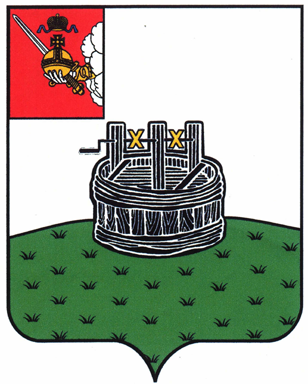 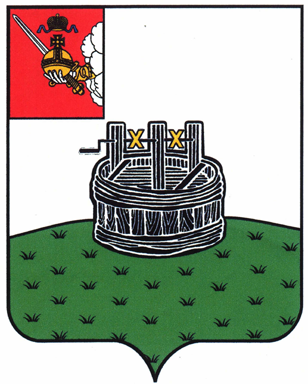 АДМИНИСТРАЦИЯ ГРЯЗОВЕЦКОГО МУНИЦИПАЛЬНОГО ОКРУГАП О С Т А Н О В Л Е Н И Е                                г. Грязовец  О внесении изменений в постановление администрации Грязовецкого муниципального района от 31 октября 2022 г. № 577 «Об утверждении муниципальной программы «Развитие систем образования, молодежной политики, отдыха, оздоровления и занятости несовершеннолетних в Грязовецком муниципальном округе на 2023-2028 годы»В соответствии с решением Земского Собрания Грязовецкого муниципального округа от 23 ноября 2023 г. № 149 «О внесении изменений в решение Земского               Собрания Грязовецкого муниципального округа от 15.12.2022 года № 149 «О бюджете Грязовецкого муниципального округа на 2023 год и плановый период                               2024 и 2025 годов», в целях уточнения  ранее принятого постановленияАдминистрация Грязовецкого муниципального округа ПОСТАНОВЛЯЕТ:1. Внести в приложение к постановлению администрации Грязовецкого                муниципального района от 31 октября 2022 г. № 577 «Об утверждении                            муниципальной программы «Развитие систем образования, молодежной политики, отдыха, оздоровления и занятости несовершеннолетних в Грязовецком                                      муниципальном округе на 2023-2028 годы» следующие изменения:1.1. В паспорте муниципальной программы в позиции «Объем бюджетных                  ассигнований муниципальной программы» в абзаце первом цифры «3825412,0»                   заменить цифрами «3824584,3», в абзаце втором цифры «698866,3» заменить цифрами «698038,6».1.2. В разделе III «Финансовое обеспечение муниципальной программы,                 обоснование объема финансовых ресурсов, необходимых для ее реализации» в абзаце первом цифры «3825412,0» заменить цифрами «3824584,3», в абзаце втором цифры «698866,3» заменить цифрами «698038,6».1.3. Приложение 1 к муниципальной программе «Финансовое обеспечение                 реализации муниципальной программы за счет средств бюджета округа» изложить                          в новой редакции согласно приложению 1 к настоящему постановлению.1.4. Приложение 2 к муниципальной программе «Сведения о показателях                (индикаторах) муниципальной программы» изложить в новой редакции согласно                     приложению 2 к настоящему постановлению.1.5. В приложении 3 к муниципальной программе «Методика расчета значений показателей (индикаторов) муниципальной программы» абзацы пятый-шестой              пункта 3 изложить в следующей редакции:«Т8 – численность населения в возрасте от 5 до 18 лет, чел. (данные половозрастного состава населения на текущий год, без учета 18-летних).Источники исходных  данных: данные портала персонифицированного                                 дополнительного образования Вологодской области, статистические данные.».1.6. В приложении 4 к муниципальной программе «Подпрограмма 1 «Развитие общего и дополнительного образования детей»:1.6.1. Приложение 4 к подпрограмме 1 «Прогноз сводных показателей                       муниципальных заданий на оказание муниципальных услуг (выполнение работ)                  муниципальными учреждениями округа по подпрограмме 1» изложить в новой                    редакции согласно приложению 3 к настоящему постановлению.1.7. В приложении 5 к муниципальной программе «Подпрограмма 2 «Развитие молодежной политики»:1.7.1. В паспорте подпрограммы 2 позицию «Задачи подпрограммы 2»                               изложить в следующей редакции:«                                                                                                        ».1.7.2. В паспорте подпрограммы 2 позицию «Ожидаемые результаты                          реализации подпрограммы 2» изложить в следующей редакции:«                                                                                                                                                 ».1.7.3. В разделе II подпрограммы 2 «Приоритеты в сфере реализации                            подпрограммы 2, цель, задачи, сроки реализации подпрограммы 2» абзац пятый                    изложить в следующей редакции:«развитие школьного самоуправления;».1.7.4. В разделе V подпрограммы 2 «Показатели (индикаторы) достижения цели и решения задач подпрограммы 2, прогноз конечных результатов реализации                                подпрограммы 2» абзац шестой изложить в следующей редакции:«количество детских общественных объединений, созданных и функционирующих               в рамках Российского движения школьников, увеличится с 87 единиц в 2021 году                   до  90 единиц в  2023 году ;».1.7.5. Приложение 2 к подпрограмме 2 «Сведения о показателях (индикаторах) подпрограммы 2» изложить в новой редакции согласно приложению 4 к настоящему постановлению.1.8. В приложении 6 к муниципальной программе «Подпрограмма 3 «Развитие системы отдыха, оздоровления и занятости детей и молодежи»:1.8.1. Приложение 1 к подпрограмме 3 «Финансовое обеспечение и перечень мероприятий подпрограммы 3 за счет средств бюджета округа» изложить в новой редакции согласно приложению 5 к настоящему постановлению.1.8.2. Приложение 4 к подпрограмме 3 «Прогноз сводных показателей муниципальных заданий на оказание муниципальных услуг (выполнение работ) муниципальными учреждениями округа по подпрограмме 3» изложить в новой редакции согласно приложению 6 к настоящему постановлению.1.9. В приложении 7 к муниципальной программе «Подпрограмма 4                          «Обеспечение создания условий для реализации муниципальной программы»:1.9.1. В паспорте подпрограммы 4 в позиции «Объем бюджетных ассигнований подпрограммы 4» в абзаце первом цифры «3739559,8» заменить цифрами «3738732,1», в абзаце втором цифры «674975,6» заменить цифрами «674147,9».1.9.2. В разделе IV  подпрограммы 4 «Финансовое обеспечение реализации                   основных мероприятий подпрограммы 4» в абзаце первом цифры «3739559,8»                    заменить цифрами «3738732,1», в абзаце втором цифры «674975,6» заменить цифрами «674147,9».1.9.3. Приложение 1 к подпрограмме 4 «Финансовое обеспечение и перечень мероприятий подпрограммы 4 за счет средств бюджета округа» изложить в новой                      редакции согласно приложению 7 к настоящему постановлению.1.9.4. Приложение 4 к подпрограмме 4 «Прогноз сводных показателей                    муниципальных заданий на оказание муниципальных услуг (выполнение работ)                       муниципальными учреждениями округа по подпрограмме 4» изложить в новой                 редакции согласно приложению 8 к настоящему постановлению.          2. Настоящее постановление вступает силу со дня его подписания, подлежит официальному опубликованию и размещению на официальном сайте Грязовецкого муниципального округа.Глава Грязовецкого муниципального округа                                                С.А. ФёкличевПриложение 1к постановлению администрацииГрязовецкого муниципального округаот 28.12.2023 № 3349«Приложение 1к муниципальной программе Финансовое обеспечение реализации муниципальной программыза счет средств бюджета округа».Приложение 2к постановлению администрацииГрязовецкого муниципального округаот 28.12.2023 № 3349«Приложение 2к муниципальной программе Сведения о показателях (индикаторах) муниципальной программы».Приложение 3к постановлению администрацииГрязовецкого муниципального округаот 28.12.2023 № 3349«Приложение 4к подпрограмме 1Прогноз сводных показателей муниципальных заданий на оказание муниципальных услуг муниципальными учреждениями округа по подпрограмме 1  ».Приложение 4к постановлению администрацииГрязовецкого муниципального округаот 28.12.2023 № 3349«Приложение 2к подпрограмме 2Сведения о показателях (индикаторах) подпрограммы 2».Приложение 5к постановлению администрацииГрязовецкого муниципального округаот 28.12.2023 № 3349«Приложение 1к подпрограмме 3Финансовое обеспечение и перечень мероприятий подпрограммы 3за счет средств бюджета округа ».Приложение 6к постановлению администрацииГрязовецкого муниципального округаот 28.12.2023 № 3349«Приложение 4к подпрограмме 3Прогноз сводных показателей муниципальных заданий на оказание муниципальных услуг муниципальными учреждениями округа по подпрограмме 3                                                                                    ».Приложение 7к постановлению администрацииГрязовецкого муниципального округаот 28.12.2023 № 3349«Приложение 1к подпрограмме 4Финансовое обеспечение и перечень мероприятий подпрограммы 4за счет средств бюджета округа ».Приложение 8к постановлению администрацииГрязовецкого муниципального округаот 28.12.2023 № 3349«Приложение 4к подпрограмме 4 Прогноз сводных показателей муниципальных заданий на оказание муниципальных услуг муниципальными учреждениями округа по подпрограмме 4                                                                                                                                                                                                                            ».28.12.2023№ 3349Задачи  подпрограммы 2развитие комплексной системы выявления и поддержки                 одаренных детей и молодых талантов;развитие школьного самоуправления;развитие волонтерского движения и добровольчества;воспитание патриотизма и активное участие в юнармейском движении, предоставление кадетского образования;профилактика негативных явлений среди детей и молодежи, направленная на формирование законопослушного поведения и здорового образа жизниОжидаемыеРезультатыреализацииподпрограммы 2количество обучающихся, принявших участие в региональном этапе Всероссийской олимпиады школьников, увеличится с 22 человек в 2021 году до 40 человек в 2028 году;количество членов органов школьного самоуправления увеличится  со 198 человек в 2021 году до 280 человек в 2028 году;количество детских общественных объединений, созданных и функционирующих в рамках Российского движения школьников, увеличится с 87 единиц в 2021 году до  90 единиц в  2023 году;численность детей и молодежи, включенных в реестр волонтеров на муниципальном уровне, увеличится с 429 человек в 2021 году до 500 человек в 2028 году;численность детей и молодежи, включенных в реестр юнармейцев на муниципальном уровне, увеличится  с 313 человек 2021 году до 400 человек в 2028 году;численность детей и молодежи, получающих кадетское образование, увеличится с 197 человек в 2021 году до 250 человек в 2028 году;количество обучающихся, занимающихся в шахматных кружках, секциях, увеличится с 646 человек в 2021 году до 800 человек в 2028 году;количество участников отрядов юных инспекторов дорожного движения увеличится с 313 человек в 2021 году до 350 человек в 2028 году;количество участников отрядов юных пожарных составит 250 человек в 2028 году;количество участников отрядов юных друзей полиции увеличится со 230 человек в 2021 году до 250 человек в 2028 годуНаименование муниципальной программы, подпрограммы/ответственный исполнитель, соисполнители, участники муниципальной программыИсточник финансового обеспеченияРасходы (тыс. руб.)Расходы (тыс. руб.)Расходы (тыс. руб.)Расходы (тыс. руб.)Расходы (тыс. руб.)Расходы (тыс. руб.)Расходы (тыс. руб.)Наименование муниципальной программы, подпрограммы/ответственный исполнитель, соисполнители, участники муниципальной программыИсточник финансового обеспечения2023 год2024 год2025 год2026 год2027 год2028 годИтого 2023-2028годы123456789Итого по муниципальной программе «Развитие систем образования, молодежной политики, отдыха, оздоровления и занятости несовершеннолетних в Грязовецком муниципальном округе на 2023-2028 годы»Всего, в том числе698038,6682358,8 700151,6581345,1581345,1581345,13824584,3Итого по муниципальной программе «Развитие систем образования, молодежной политики, отдыха, оздоровления и занятости несовершеннолетних в Грязовецком муниципальном округе на 2023-2028 годы»собственные доходы бюджета округа 220437,3199071,3199402,0228935,4228935,4228935,41305716,8Итого по муниципальной программе «Развитие систем образования, молодежной политики, отдыха, оздоровления и занятости несовершеннолетних в Грязовецком муниципальном округе на 2023-2028 годы»межбюджетные трансферты из областного бюджета за счет собственных средств областного бюджета431052,1444699,5468157,8352409,7352409,7352409,72401138,5Итого по муниципальной программе «Развитие систем образования, молодежной политики, отдыха, оздоровления и занятости несовершеннолетних в Грязовецком муниципальном округе на 2023-2028 годы»межбюджетные трансферты из областного бюджета за счет собственных средств федерального бюджета46549,238588,032591,80,00,00,0117729,0Ответственный исполнитель муниципальной программы - Управление образования и молодежной политики администрации Грязовецкого муниципального округа Вологодской областиВсего, в том числе697888,0682358,8700151,6581191,7581191,7581191,73823973,5 Ответственный исполнитель муниципальной программы - Управление образования и молодежной политики администрации Грязовецкого муниципального округа Вологодской областисобственные доходы бюджета округа 220286,7199071,3199402,0228782,0228782,0228782,01305106,0Ответственный исполнитель муниципальной программы - Управление образования и молодежной политики администрации Грязовецкого муниципального округа Вологодской областимежбюджетные трансферты из областного бюджета за счет собственных средств областного бюджета431052,1444699,5468157,8352409,7352409,7352409,72401138,5Ответственный исполнитель муниципальной программы - Управление образования и молодежной политики администрации Грязовецкого муниципального округа Вологодской областимежбюджетные трансферты из областного бюджета за счет собственных средств федерального бюджета46549,238588,032591,80,00,00,0117729,0Участник - управление по культуре, спорту, туризму администрации Грязовецкого муниципального округаВсего, в том числе0,00,00,0153,4153,4153,4460,2Участник - управление по культуре, спорту, туризму администрации Грязовецкого муниципального округасобственные доходы бюджета округа 0,00,00,0153,4153,4153,4460,2Участник - управление по культуре, спорту, туризму администрации Грязовецкого муниципального округамежбюджетные трансферты из областного бюджета за счет собственных средств областного бюджета0,00,00,00,00,00,00,0Участник - администрация Грязовецкого муниципального округаВсего, в том числе106,00,00,00,00,00,0106,0Участник - администрация Грязовецкого муниципального округасобственные доходы бюджета округа 106,00,00,00,00,00,0106,0Участник  - Управление финансов администрации Грязовецкого муниципального округаВсего, в том числе12,50,00,00,00,00,012,5Участник  - Управление финансов администрации Грязовецкого муниципального округасобственные доходы бюджета округа 12,50,00,00,00,00,012,5Участник  - Управление имущественных и земельных отношений администрации Грязовецкого муниципального округаВсего, в том числе13,30,00,00,00,00,013,3Участник  - Управление имущественных и земельных отношений администрации Грязовецкого муниципального округасобственные доходы бюджета округа 13,30,00,00,00,00,013,3Участник - Контрольно-счетная палата Грязовецкого муниципального округаВсего, в том числе0,00,00,00,00,00,00,0Участник - Контрольно-счетная палата Грязовецкого муниципального округасобственные доходы бюджета округа 0,00,00,00,00,00,00,0Участник  - Грязовецкое территориальное управление администрации Грязовецкого муниципального округа Вологодской областиВсего, в том числе18,80,00,00,00,00,018,8Участник  - Грязовецкое территориальное управление администрации Грязовецкого муниципального округа Вологодской областисобственные доходы бюджета округа 18,80,00,00,00,00,018,8Подпрограмма 1«Развитие общего и дополнительного образования детей»Всего, в том числе21109,112543,36700,09450,09450,09450,068702,4Подпрограмма 1«Развитие общего и дополнительного образования детей»собственные доходы бюджета округа7128,36855,46700,09450,09450,09450,049033,7Подпрограмма 1«Развитие общего и дополнительного образования детей»межбюджетные трансферты из областного бюджета за счет собственных средств областного бюджета559,2227,50,00,00,00,0786,7Подпрограмма 1«Развитие общего и дополнительного образования детей»межбюджетные трансферты из областного бюджета за счет собственных средств федерального бюджета13421,65460,40,00,00,00,018882,0Подпрограмма 2«Развитие молодежной политики»Всего, в том числе1190,01190,01190,01343,41343,41343,47600,2Подпрограмма 2«Развитие молодежной политики»собственные доходы бюджета округа1190,01190,01190,01343,41343,41343,47600,2Подпрограмма 2«Развитие молодежной политики»межбюджетные трансферты из областного бюджета за счет собственных средств областного бюджета0,00,00,00,00,00,00,0Подпрограмма 3«Развитие системы отдыха, оздоровления и занятости детей и молодежи»Всего, в том числе1 591,61591,61591,61591,61591,61591,69549,6Подпрограмма 3«Развитие системы отдыха, оздоровления и занятости детей и молодежи»собственные доходы бюджета округа1 591,61591,61591,61591,61591,61591,69549,6Подпрограмма 4«Обеспечение создания условий для реализации муниципальной программы»Всего, в том числе674147,9667033,9690670,0568960,1568960,1568960,13738732,1Подпрограмма 4«Обеспечение создания условий для реализации муниципальной программы»собственные доходы бюджета округа210527,4189434,3189920,4216550,4216550,4216550,41239533,3Подпрограмма 4«Обеспечение создания условий для реализации муниципальной программы»межбюджетные трансферты из областного бюджета за счет собственных средств областного бюджета430492,9444472,0468157,8352409,7352409,7352409,72400351,8Подпрограмма 4«Обеспечение создания условий для реализации муниципальной программы»межбюджетные трансферты из областного бюджета за счет собственных средств федерального бюджета33127,633127,632591,80,00,00,098847,0№ 
п/пЗадачи, направленные
на достижение целиНаименование показателя (индикатора)Ед. измеренияЗначения показателей (индикаторов)Значения показателей (индикаторов)Значения показателей (индикаторов)Значения показателей (индикаторов)Значения показателей (индикаторов)Значения показателей (индикаторов)Значения показателей (индикаторов)Значения показателей (индикаторов)№ 
п/пЗадачи, направленные
на достижение целиНаименование показателя (индикатора)Ед. измерения2021 год2022 год2023 год2024 год2025 год2026 год2027 год2028 год1234567891011121.Развитие системы образования Грязовецкого округа через создание безопасной цифровой образовательной среды, современных материально-технических условий в образовательных учреждениях, повышение квалификации педагогических и управленческих кадровдоступность дошкольного образования для детей в возрасте от полутора до семи лет включительно%1001001001001001001001001.Развитие системы образования Грязовецкого округа через создание безопасной цифровой образовательной среды, современных материально-технических условий в образовательных учреждениях, повышение квалификации педагогических и управленческих кадровдоля общеобразовательных организаций, обновивших материально-техническую базу для реализации основных и дополнительных общеобразовательных программ на базе Центров «Точка роста»%077,5100,0100,0100,0100,0100,0100,02.Создание условий для формирования активной гражданской позиции, развития одаренности, добровольчества, лидерства, поддержания здорового образа жизни детей и молодежи Грязовецкого муниципального округа доля детей и молодежи в возрасте от 5 до 18 лет, охваченных дополнительным образованием%99,979,678,078,080,080,080,080,02.Создание условий для формирования активной гражданской позиции, развития одаренности, добровольчества, лидерства, поддержания здорового образа жизни детей и молодежи Грязовецкого муниципального округа количество участников спортивных клубов, созданных на базе образовательных учреждений округачел.184520002200240025002500250025003.Создание условий для целенаправленного обеспечения отдыха, оздоровления и занятости детей и молодежи в округе, в том числе, с использованием дистанционных технологийколичество  лагерей с дневным пребыванием, созданных на базе образовательных учреждений, учреждений культуры, физкультуры и спорта в очном и (или) дистанционном формате ед.0121212131313134.Создание условий для реализации муниципальной программы через совершенствование деятельности муниципальных учреждений в сфере образования и молодежной политики, а также деятельности Управление образования и молодежной политики администрации Грязовецкого муниципального округа и БУ «Центр обеспечения деятельности образовательных учреждений» с учетом процессов цифровизации образованиядоля подведомственных учреждений, выполнивших муниципальные задания на оказание услуг и выполнение работ, от общего числа подведомственных Управлению образования и молодежной политики администрации Грязовецкого муниципального округа учреждений%100,0100,0100,0100,0100,0100,0100,0100,0НаименованиеЗначение показателя объема услуги, чел.Значение показателя объема услуги, чел.Значение показателя объема услуги, чел.Значение показателя объема услуги, чел.Значение показателя объема услуги, чел.Значение показателя объема услуги, чел.Расходы бюджета округа на оказание муниципальной услуги, тыс.руб.Расходы бюджета округа на оказание муниципальной услуги, тыс.руб.Расходы бюджета округа на оказание муниципальной услуги, тыс.руб.Расходы бюджета округа на оказание муниципальной услуги, тыс.руб.Расходы бюджета округа на оказание муниципальной услуги, тыс.руб.Расходы бюджета округа на оказание муниципальной услуги, тыс.руб.Наименование2023 год2024 год2025 год2026 год2027 год2028 год2023 год2024 год2025 год2026 год2027 год2028 год12345678910111213Наименование услуги 1 и ее содержание: Реализация дополнительных общеразвивающих программНаименование услуги 1 и ее содержание: Реализация дополнительных общеразвивающих программНаименование услуги 1 и ее содержание: Реализация дополнительных общеразвивающих программНаименование услуги 1 и ее содержание: Реализация дополнительных общеразвивающих программНаименование услуги 1 и ее содержание: Реализация дополнительных общеразвивающих программНаименование услуги 1 и ее содержание: Реализация дополнительных общеразвивающих программНаименование услуги 1 и ее содержание: Реализация дополнительных общеразвивающих программНаименование услуги 1 и ее содержание: Реализация дополнительных общеразвивающих программНаименование услуги 1 и ее содержание: Реализация дополнительных общеразвивающих программНаименование услуги 1 и ее содержание: Реализация дополнительных общеразвивающих программНаименование услуги 1 и ее содержание: Реализация дополнительных общеразвивающих программНаименование услуги 1 и ее содержание: Реализация дополнительных общеразвивающих программНаименование услуги 1 и ее содержание: Реализация дополнительных общеразвивающих программПоказатель объема муниципальной услуги, ед. измеренияЧисло человеко-часов (среднегодовое значение), человеко-часЧисло человеко-часов (среднегодовое значение), человеко-часЧисло человеко-часов (среднегодовое значение), человеко-часЧисло человеко-часов (среднегодовое значение), человеко-часЧисло человеко-часов (среднегодовое значение), человеко-часЧисло человеко-часов (среднегодовое значение), человеко-часЧисло человеко-часов (среднегодовое значение), человеко-часЧисло человеко-часов (среднегодовое значение), человеко-часЧисло человеко-часов (среднегодовое значение), человеко-часЧисло человеко-часов (среднегодовое значение), человеко-часЧисло человеко-часов (среднегодовое значение), человеко-часЧисло человеко-часов (среднегодовое значение), человеко-часОсновное мероприятие 1.5. «Создание условий для обеспечения функционирования системы персонифицированного финансирования дополнительного образования детей»33904,43000002248,70,00,00,00,00,0№ 
п/пЗадачи, направленные
на достижение целиНаименование показателя (индикатора)Ед. измеренияЗначения показателей (индикаторов)Значения показателей (индикаторов)Значения показателей (индикаторов)Значения показателей (индикаторов)Значения показателей (индикаторов)Значения показателей (индикаторов)Значения показателей (индикаторов)Значения показателей (индикаторов)№ 
п/пЗадачи, направленные
на достижение целиНаименование показателя (индикатора)Ед. измерения2021 год2022 год2023 год2024 год2025 год2026 год2027 год2028 год1234567891011121.Развитие комплексной системы выявления и поддержки одаренных детей и молодых талантовколичество обучающихся, принявших участие в региональном этапе Всероссийской олимпиады школьниковчел.22253035404040402.Развитие школьного самоуправления количество членов органов школьного самоуправлениячел.1982002102302502502802802.Развитие школьного самоуправления количество детских общественных объединений, созданных и функционирующих в рамках Российского движения школьниковед.878590000003.Развитие волонтерского движения и добровольчествачисленность детей и молодежи, включенных в реестр волонтеров на муниципальном уровнечел.4294304604805005005005004.Воспитание патриотизма и активное участие в юнармейском движении, предоставление кадетского образованиячисленность детей и молодежи, включенных в реестр юнармейцев на муниципальном уровнечел.3133003003003203504004004.Воспитание патриотизма и активное участие в юнармейском движении, предоставление кадетского образованиячисленность детей и молодежи, получающих кадетское образованиечел.1971902002102302502502505.Профилактика негативных явлений среди детей и молодежи, направленная на формирование законопослушного поведения и здорового образа жизниколичество обучающихся, занимающихся в шахматных кружках, секцияхчел.6466507007508008008008005.Профилактика негативных явлений среди детей и молодежи, направленная на формирование законопослушного поведения и здорового образа жизниколичество участников отрядов юных инспекторов дорожного движениячел.3133003103303503503503505.Профилактика негативных явлений среди детей и молодежи, направленная на формирование законопослушного поведения и здорового образа жизниколичество участников отрядов юных пожарныхчел.2581401802202502502502505.Профилактика негативных явлений среди детей и молодежи, направленная на формирование законопослушного поведения и здорового образа жизниколичество участников отрядов юных друзей полициичел.230140180220250250250250СтатусНаименованиеподпрограммы, основногомероприятияОтветственный исполнитель,участникИсточник Финансового обеспеченияРасходы (тыс. руб.)Расходы (тыс. руб.)Расходы (тыс. руб.)Расходы (тыс. руб.)Расходы (тыс. руб.)Расходы (тыс. руб.)СтатусНаименованиеподпрограммы, основногомероприятияОтветственный исполнитель,участникИсточник Финансового обеспечения2023 год2024 год2025 год2026 год2027 год2028 годИтого 2023-2028 годы1234567891011Подпрограмма 3«Развитие системы отдыха, оздоровления и занятости детей и молодежи»Итого по подпрограмме 3всего, в том числе1 591,61591,61591,61591,61591,61591,69549,6Подпрограмма 3«Развитие системы отдыха, оздоровления и занятости детей и молодежи»Итого по подпрограмме 3собственные доходы бюджета округа1 591,61591,61591,61591,61591,61591,69549,6Подпрограмма 3«Развитие системы отдыха, оздоровления и занятости детей и молодежи»Ответственный исполнительУправление образования и молодежной политики администрации Грязовецкого муниципального округавсего, в том числе1441,01591,61591,61591,61591,61591,69399,0Подпрограмма 3«Развитие системы отдыха, оздоровления и занятости детей и молодежи»Ответственный исполнительУправление образования и молодежной политики администрации Грязовецкого муниципального округасобственные доходы бюджета округа1441,01591,61591,61591,61591,61591,69399,0Подпрограмма 3«Развитие системы отдыха, оздоровления и занятости детей и молодежи»Участникадминистрация Грязовецкого муниципального округавсего, в том числе106,00,00,00,00,00,0106,0Подпрограмма 3«Развитие системы отдыха, оздоровления и занятости детей и молодежи»Участникадминистрация Грязовецкого муниципального округасобственные доходы бюджета округа106,00,00,00,00,00,0106,0Подпрограмма 3«Развитие системы отдыха, оздоровления и занятости детей и молодежи»УчастникУправление финансов администрации Грязовецкого муниципального округавсего, в том числе12,50,00,00,00,00,012,5Подпрограмма 3«Развитие системы отдыха, оздоровления и занятости детей и молодежи»УчастникУправление финансов администрации Грязовецкого муниципального округасобственные доходы бюджета округа12,50,00,00,00,00,012,5Подпрограмма 3«Развитие системы отдыха, оздоровления и занятости детей и молодежи»УчастникУправление имущественных и земельных  отношений администрации Грязовецкого муниципального округавсего, в том числе13,30,00,00,00,00,013,3Подпрограмма 3«Развитие системы отдыха, оздоровления и занятости детей и молодежи»УчастникУправление имущественных и земельных  отношений администрации Грязовецкого муниципального округасобственные доходы бюджета округа13,30,00,00,00,00,013,3Подпрограмма 3«Развитие системы отдыха, оздоровления и занятости детей и молодежи»УчастникКонтрольно-счетная палата Грязовецкого муниципального округавсего, в том числе0,00,00,00,00,00,00,0Подпрограмма 3«Развитие системы отдыха, оздоровления и занятости детей и молодежи»УчастникКонтрольно-счетная палата Грязовецкого муниципального округасобственные доходы бюджета округа0,00,00,00,00,00,00,0Подпрограмма 3«Развитие системы отдыха, оздоровления и занятости детей и молодежи»УчастникГрязовецкое территориальное управление администрации Грязовецкого муниципального округа Вологодской областивсего, в том числе18,80,00,00,00,00,018,8Подпрограмма 3«Развитие системы отдыха, оздоровления и занятости детей и молодежи»УчастникГрязовецкое территориальное управление администрации Грязовецкого муниципального округа Вологодской областисобственные доходы бюджета округа18,80,00,00,00,00,018,8Основное мероприятие 3.1.«Организация и обеспечение отдыха, оздоровления и занятости детей и молодежи в каникулярное время»Итого по основному мероприятию 3.1.Всего, в том числе1215,41171,61171,61151,61151,61151,67013,4Основное мероприятие 3.1.«Организация и обеспечение отдыха, оздоровления и занятости детей и молодежи в каникулярное время»Итого по основному мероприятию 3.1.собственные доходы бюджета округа1215,41171,61171,61151,61151,61151,67013,4Основное мероприятие 3.1.«Организация и обеспечение отдыха, оздоровления и занятости детей и молодежи в каникулярное время»Управление образования и молодежной политики администрации Грязовецкого муниципального округавсего, в том числе1064,81171,61171,61151,61151,61151,66862,8Основное мероприятие 3.1.«Организация и обеспечение отдыха, оздоровления и занятости детей и молодежи в каникулярное время»Управление образования и молодежной политики администрации Грязовецкого муниципального округасобственные доходы бюджета округа1064,81171,61171,61151,61151,61151,66862,8Основное мероприятие 3.1.«Организация и обеспечение отдыха, оздоровления и занятости детей и молодежи в каникулярное время»администрация округа Грязовецкого муниципального округавсего, в том числе106,00,00,00,00,00,0106,0Основное мероприятие 3.1.«Организация и обеспечение отдыха, оздоровления и занятости детей и молодежи в каникулярное время»администрация округа Грязовецкого муниципального округасобственные доходы бюджета округа106,00,00,00,00,00,0106,0Основное мероприятие 3.1.«Организация и обеспечение отдыха, оздоровления и занятости детей и молодежи в каникулярное время»Управление финансов администрации Грязовецкого муниципального округавсего, в том числе12,50,00,00,00,00,012,5Основное мероприятие 3.1.«Организация и обеспечение отдыха, оздоровления и занятости детей и молодежи в каникулярное время»Управление финансов администрации Грязовецкого муниципального округасобственные доходы бюджета округа12,50,00,00,00,00,012,5Основное мероприятие 3.1.«Организация и обеспечение отдыха, оздоровления и занятости детей и молодежи в каникулярное время»Управление имущественных и земельных  отношений администрации Грязовецкого муниципального округавсего, в том числе13,30,00,00,00,00,013,3Основное мероприятие 3.1.«Организация и обеспечение отдыха, оздоровления и занятости детей и молодежи в каникулярное время»Управление имущественных и земельных  отношений администрации Грязовецкого муниципального округасобственные доходы бюджета округа13,30,00,00,00,00,013,3Основное мероприятие 3.1.«Организация и обеспечение отдыха, оздоровления и занятости детей и молодежи в каникулярное время»Контрольно-счетная палата Грязовецкого муниципального округавсего, в том числе0,00,00,00,00,00,00,0Основное мероприятие 3.1.«Организация и обеспечение отдыха, оздоровления и занятости детей и молодежи в каникулярное время»Контрольно-счетная палата Грязовецкого муниципального округасобственные доходы бюджета округа0,00,00,00,00,00,00,0Основное мероприятие 3.1.«Организация и обеспечение отдыха, оздоровления и занятости детей и молодежи в каникулярное время»Грязовецкое территориальное управление администрации Грязовецкого муниципального округа Вологодской областивсего, в том числе18,80,00,00,00,00,018,8Основное мероприятие 3.1.«Организация и обеспечение отдыха, оздоровления и занятости детей и молодежи в каникулярное время»Грязовецкое территориальное управление администрации Грязовецкого муниципального округа Вологодской областисобственные доходы бюджета округа18,80,00,00,00,00,018,8Основное мероприятие 3.2.«Проведение мероприятий по организации временного трудоустройства подростков в возрасте от 14 до 18 лет в свободное от учебы время»Управление образования и молодежной политикиадминистрации Грязовецкого муниципального округавсего, в том числе376,2420,0420,0440,0440,0440,02536,2Основное мероприятие 3.2.«Проведение мероприятий по организации временного трудоустройства подростков в возрасте от 14 до 18 лет в свободное от учебы время»Управление образования и молодежной политикиадминистрации Грязовецкого муниципального округасобственные доходы бюджета округа376,2420,0420,0440,0440,0440,02536,2НаименованиеЗначение показателя объема услуги, чел.Значение показателя объема услуги, чел.Значение показателя объема услуги, чел.Значение показателя объема услуги, чел.Значение показателя объема услуги, чел.Значение показателя объема услуги, чел.Расходы бюджета округа на оказание муниципальной услуги, тыс.руб.Расходы бюджета округа на оказание муниципальной услуги, тыс.руб.Расходы бюджета округа на оказание муниципальной услуги, тыс.руб.Расходы бюджета округа на оказание муниципальной услуги, тыс.руб.Расходы бюджета округа на оказание муниципальной услуги, тыс.руб.Расходы бюджета округа на оказание муниципальной услуги, тыс.руб.Наименование2023 год2024 год2025 год2026 год2027 год2028 год2023 год2024 год2025 год2026 год2027 год2028 год12345678910111213Наименование услуги 1 и ее содержание: Организация отдыха детей и молодежиНаименование услуги 1 и ее содержание: Организация отдыха детей и молодежиНаименование услуги 1 и ее содержание: Организация отдыха детей и молодежиНаименование услуги 1 и ее содержание: Организация отдыха детей и молодежиНаименование услуги 1 и ее содержание: Организация отдыха детей и молодежиНаименование услуги 1 и ее содержание: Организация отдыха детей и молодежиНаименование услуги 1 и ее содержание: Организация отдыха детей и молодежиНаименование услуги 1 и ее содержание: Организация отдыха детей и молодежиНаименование услуги 1 и ее содержание: Организация отдыха детей и молодежиНаименование услуги 1 и ее содержание: Организация отдыха детей и молодежиНаименование услуги 1 и ее содержание: Организация отдыха детей и молодежиНаименование услуги 1 и ее содержание: Организация отдыха детей и молодежиНаименование услуги 1 и ее содержание: Организация отдыха детей и молодежиПоказатель объема муниципальной услуги, ед. измеренияЧисло обучающихся (среднегодовое значение), чел.Число обучающихся (среднегодовое значение), чел.Число обучающихся (среднегодовое значение), чел.Число обучающихся (среднегодовое значение), чел.Число обучающихся (среднегодовое значение), чел.Число обучающихся (среднегодовое значение), чел.Число обучающихся (среднегодовое значение), чел.Число обучающихся (среднегодовое значение), чел.Число обучающихся (среднегодовое значение), чел.Число обучающихся (среднегодовое значение), чел.Число обучающихся (среднегодовое значение), чел.Число обучающихся (среднегодовое значение), чел.Основное мероприятие 3.1. «Организация и обеспечение отдыха, оздоровления и занятости детей и молодежи в каникулярное время»464506506506506506177,6422,0422,0422,0422,0422,0СтатусНаименованиеподпрограммы, основногомероприятияОтветственный исполнитель,участникИсточник финансового обеспеченияРасходы (тыс. руб.)Расходы (тыс. руб.)Расходы (тыс. руб.)Расходы (тыс. руб.)Расходы (тыс. руб.)Расходы (тыс. руб.)Расходы (тыс. руб.)Расходы (тыс. руб.)СтатусНаименованиеподпрограммы, основногомероприятияОтветственный исполнитель,участникИсточник финансового обеспечения2023 год2024 год2025 год2026 год2027 год2028 годИтого за 2023-2028 годыИтого за 2023-2028 годы123456789101111Подпрограмма 4«Обеспечение создания условий для реализации муниципальной программы»Итого по подпрограмме 4всего, в том числе674147,9667033,9690670,0568960,1568960,1568960,13738732,13738732,1Подпрограмма 4«Обеспечение создания условий для реализации муниципальной программы»Итого по подпрограмме 4собственные доходы бюджета округа210527,4189434,3189920,4216550,4216550,4216550,41239533,31239533,3Подпрограмма 4«Обеспечение создания условий для реализации муниципальной программы»Итого по подпрограмме 4межбюджетные трансферты из областного бюджета за счет собственных средств областного бюджета 430492,9444472,0468157,8352409,7352409,7352409,72400351,82400351,8Подпрограмма 4«Обеспечение создания условий для реализации муниципальной программы»Итого по подпрограмме 4межбюджетные трансферты из областного бюджета за счет собственных средств федерального бюджета33127,633127,632591,80,00,00,098847,098847,0Подпрограмма 4«Обеспечение создания условий для реализации муниципальной программы»Управление образования и молодежной политики администрации Грязовецкого муниципального округавсего, в том числе674147,9667033,9690670,0568960,1568960,1568960,13738732,13738732,1Подпрограмма 4«Обеспечение создания условий для реализации муниципальной программы»Управление образования и молодежной политики администрации Грязовецкого муниципального округасобственные доходы бюджета округа210527,4189434,3189920,4216550,4216550,4216550,41239533,31239533,3Подпрограмма 4«Обеспечение создания условий для реализации муниципальной программы»Управление образования и молодежной политики администрации Грязовецкого муниципального округамежбюджетные трансферты из областного бюджета за счет собственных средств областного бюджета 430492,9444472,0468157,8352409,7352409,7352409,72400351,82400351,8Подпрограмма 4«Обеспечение создания условий для реализации муниципальной программы»Управление образования и молодежной политики администрации Грязовецкого муниципального округамежбюджетные трансферты из областного бюджета за счет собственных средств федерального бюджета33127,633127,632591,80,00,00,098847,098847,0Основное мероприятие 4.1.«Обеспечение предоставления мер социальной поддержки отдельным категориям участников образовательных отношений»Управление образования и молодежной политики администрации Грязовецкого муниципального округавсего, в том числе41632,841780,141580,925204,625204,625204,6200607,6200607,6Основное мероприятие 4.1.«Обеспечение предоставления мер социальной поддержки отдельным категориям участников образовательных отношений»Управление образования и молодежной политики администрации Грязовецкого муниципального округасобственные доходы бюджета округа3219,73189,33185,4334,7334,7334,7         10598,5         10598,5Основное мероприятие 4.1.«Обеспечение предоставления мер социальной поддержки отдельным категориям участников образовательных отношений»Управление образования и молодежной политики администрации Грязовецкого муниципального округамежбюджетные трансферты из областного бюджета за счет собственных средств областного бюджета 23424,223601,923942,424869,924869,924869,9145578,2145578,2Основное мероприятие 4.1.«Обеспечение предоставления мер социальной поддержки отдельным категориям участников образовательных отношений»Управление образования и молодежной политики администрации Грязовецкого муниципального округамежбюджетные трансферты из областного бюджета за счет собственных средств федерального бюджета14988,914988,914453,10,00,00,044430,944430,9Основное мероприятие 4.2.«Обеспечение реализации основных образовательных программ дошкольного, начального общего, основного общего, среднего общего образования и дополнительных образовательных программ в муниципальных образовательных учреждениях»Управление образования и молодежной политики администрации Грязовецкого муниципального округавсего, в том числе536628,7556414,4580249,9428954,0428954,0428954,02960155,02960155,0Основное мероприятие 4.2.«Обеспечение реализации основных образовательных программ дошкольного, начального общего, основного общего, среднего общего образования и дополнительных образовательных программ в муниципальных образовательных учреждениях»Управление образования и молодежной политики администрации Грязовецкого муниципального округасобственные доходы бюджета округа122556,2119361,9119852,1101414,2101414,2101414,2666012,8666012,8Основное мероприятие 4.2.«Обеспечение реализации основных образовательных программ дошкольного, начального общего, основного общего, среднего общего образования и дополнительных образовательных программ в муниципальных образовательных учреждениях»Управление образования и молодежной политики администрации Грязовецкого муниципального округамежбюджетные трансферты из областного бюджета за счет собственных средств областного бюджета 397811,8420791,8444137,1327539,8327539,8327539,82245360,12245360,1Основное мероприятие 4.2.«Обеспечение реализации основных образовательных программ дошкольного, начального общего, основного общего, среднего общего образования и дополнительных образовательных программ в муниципальных образовательных учреждениях»Управление образования и молодежной политики администрации Грязовецкого муниципального округамежбюджетные трансферты из областного бюджета за счет собственных средств федерального бюджета16260,716260,716260,70,00,00,048782,148782,1Основное мероприятие 4.3.«Обеспечение условий для реализации муниципальной программы»Управление образования и молодежной политики администрации Грязовецкого муниципального округавсего, в том числе66033,166883,166882,959870,259870,259870,2379409,7379409,7Основное мероприятие 4.3.«Обеспечение условий для реализации муниципальной программы»Управление образования и молодежной политики администрации Грязовецкого муниципального округасобственные доходы бюджета округа66033,166883,166882,959870,259870,259870,2379409,7379409,7Основное мероприятие 4.3.«Обеспечение условий для реализации муниципальной программы»Управление образования и молодежной политики администрации Грязовецкого муниципального округамежбюджетные трансферты из областного бюджета за счет собственных средств областного бюджета 0,00,00,00,00,00,00,00,0Основное мероприятие 4.3.«Обеспечение условий для реализации муниципальной программы»Управление образования и молодежной политики администрации Грязовецкого муниципального округамежбюджетные трансферты из областного бюджета за счет собственных средств федерального бюджета0,00,00,00,00,00,00,00,0Основное мероприятие 4.4«Создание безопасной среды в учреждениях образования и на прилегающих территориях для осуществления воспитательно-образовательного процесса»Управление образования и молодежной политики администрации Грязовецкого муниципального округавсего, в том числе18335,90,00,054931,354931,354931,3          183129,8          183129,8Основное мероприятие 4.4«Создание безопасной среды в учреждениях образования и на прилегающих территориях для осуществления воспитательно-образовательного процесса»Управление образования и молодежной политики администрации Грязовецкого муниципального округасобственные доходы бюджета округа18335,90,00,054931,354931,354931,3183129,8183129,8Основное мероприятие 4.4«Создание безопасной среды в учреждениях образования и на прилегающих территориях для осуществления воспитательно-образовательного процесса»Управление образования и молодежной политики администрации Грязовецкого муниципального округамежбюджетные трансферты из областного бюджета за счет собственных средств областного бюджета 0,00,00,00,00,00,00,00,0Основное мероприятие 4.5.«Капитальный ремонт общеобразовательных организаций (МБОУ «Вохтожская школа»)»Управление образования и молодежной политики администрации Грязовецкого муниципального округавсего, в том числе0,00,00,00,00,00,00,00,0Основное мероприятие 4.5.«Капитальный ремонт общеобразовательных организаций (МБОУ «Вохтожская школа»)»собственные доходы бюджета округа0,00,00,00,00,00,00,00,0Основное мероприятие 4.5.«Капитальный ремонт общеобразовательных организаций (МБОУ «Вохтожская школа»)»межбюджетные трансферты из областного бюджета за счет собственных средств областного бюджета 0,00,00,00,00,00,00,00,0Основное мероприятие 4.6.«Капитальный ремонт здания Структурного подразделения «Горизонт» МБУДО «Центр развития детей и молодежи»Управление образования и молодежной политики администрации Грязовецкого муниципального округавсего, в том числе0,00,00,00,00,00,00,00,0Основное мероприятие 4.6.«Капитальный ремонт здания Структурного подразделения «Горизонт» МБУДО «Центр развития детей и молодежи»собственные доходы бюджета округа0,00,00,00,00,00,00,00,0Основное мероприятие 4.6.«Капитальный ремонт здания Структурного подразделения «Горизонт» МБУДО «Центр развития детей и молодежи»межбюджетные трансферты из областного бюджета за счет собственных средств областного бюджета 0,00,00,00,00,00,00,00,0Основное мероприятие 4.7.«Капитальный ремонт в здании МБУДО «Центр развития детей и молодежи» СП «Вохтожская школа искусств»Управление образования и молодежной политики администрации Грязовецкого муниципального округавсего, в том числе9561,10,00,00,00,00,09561,19561,1Основное мероприятие 4.7.«Капитальный ремонт в здании МБУДО «Центр развития детей и молодежи» СП «Вохтожская школа искусств»Управление образования и молодежной политики администрации Грязовецкого муниципального округасобственные доходы бюджета округа382,50,00,00,00,00,0382,5382,5Основное мероприятие 4.7.«Капитальный ремонт в здании МБУДО «Центр развития детей и молодежи» СП «Вохтожская школа искусств»Управление образования и молодежной политики администрации Грязовецкого муниципального округамежбюджетные трансферты из областного бюджета за счет собственных средств областного бюджета 9178,60,00,00,00,00,09178,69178,6Основное мероприятие 4.8.«Капитальный ремонт и ремонт образовательных организаций муниципальной собственности» (МБДОУ «Центр развития ребёнка - детский сад №5»)Управление образования и молодежной политики администрации Грязовецкого муниципального округавсего, в том числе0,00,00,00,00,00,00,0Основное мероприятие 4.8.«Капитальный ремонт и ремонт образовательных организаций муниципальной собственности» (МБДОУ «Центр развития ребёнка - детский сад №5»)собственные доходы бюджета района0,00,00,00,00,00,00,0Основное мероприятие 4.8.«Капитальный ремонт и ремонт образовательных организаций муниципальной собственности» (МБДОУ «Центр развития ребёнка - детский сад №5»)межбюджетные трансферты из областного бюджета за счет собственных средств областного бюджета 0,00,00,00,00,00,00,0Основное мероприятие 4.9.«Реализация регионального проекта «Патриотическое воспитание граждан Российской Федерации»»Управление образования и молодежной политики администрации Грязовецкого муниципального округавсего, в том числе1956,31956,31956,30,00,00,05868,9Основное мероприятие 4.9.«Реализация регионального проекта «Патриотическое воспитание граждан Российской Федерации»»собственные доходы бюджета района0,00,00,00,00,00,00,0Основное мероприятие 4.9.«Реализация регионального проекта «Патриотическое воспитание граждан Российской Федерации»»межбюджетные трансферты из областного бюджета за счет собственных средств областного бюджета 78,378,378,30,00,00,0234,9межбюджетные трансферты из областного бюджета за счет собственных средств федерального бюджета1878,01878,01878,00,00,00,05634,0НаименованиеЗначение показателя объема муниципальной услугиЗначение показателя объема муниципальной услугиЗначение показателя объема муниципальной услугиЗначение показателя объема муниципальной услугиЗначение показателя объема муниципальной услугиЗначение показателя объема муниципальной услугиРасходы бюджета округа на оказание муниципальной услуги, тыс. руб.Расходы бюджета округа на оказание муниципальной услуги, тыс. руб.Расходы бюджета округа на оказание муниципальной услуги, тыс. руб.Расходы бюджета округа на оказание муниципальной услуги, тыс. руб.Расходы бюджета округа на оказание муниципальной услуги, тыс. руб.Расходы бюджета округа на оказание муниципальной услуги, тыс. руб.Расходы бюджета округа на оказание муниципальной услуги, тыс. руб.Расходы бюджета округа на оказание муниципальной услуги, тыс. руб.Расходы бюджета округа на оказание муниципальной услуги, тыс. руб.Расходы бюджета округа на оказание муниципальной услуги, тыс. руб.Расходы бюджета округа на оказание муниципальной услуги, тыс. руб.202320242025202620272028202320232024202420252025202620262027202720281234567889910101111121213Наименование муниципальной услуги 1.1  и ее содержание: Реализация основных общеобразовательных программ начального общего образованияНаименование муниципальной услуги 1.1  и ее содержание: Реализация основных общеобразовательных программ начального общего образованияНаименование муниципальной услуги 1.1  и ее содержание: Реализация основных общеобразовательных программ начального общего образованияНаименование муниципальной услуги 1.1  и ее содержание: Реализация основных общеобразовательных программ начального общего образованияНаименование муниципальной услуги 1.1  и ее содержание: Реализация основных общеобразовательных программ начального общего образованияНаименование муниципальной услуги 1.1  и ее содержание: Реализация основных общеобразовательных программ начального общего образованияНаименование муниципальной услуги 1.1  и ее содержание: Реализация основных общеобразовательных программ начального общего образованияНаименование муниципальной услуги 1.1  и ее содержание: Реализация основных общеобразовательных программ начального общего образованияНаименование муниципальной услуги 1.1  и ее содержание: Реализация основных общеобразовательных программ начального общего образованияНаименование муниципальной услуги 1.1  и ее содержание: Реализация основных общеобразовательных программ начального общего образованияНаименование муниципальной услуги 1.1  и ее содержание: Реализация основных общеобразовательных программ начального общего образованияНаименование муниципальной услуги 1.1  и ее содержание: Реализация основных общеобразовательных программ начального общего образованияНаименование муниципальной услуги 1.1  и ее содержание: Реализация основных общеобразовательных программ начального общего образованияНаименование муниципальной услуги 1.1  и ее содержание: Реализация основных общеобразовательных программ начального общего образованияНаименование муниципальной услуги 1.1  и ее содержание: Реализация основных общеобразовательных программ начального общего образованияНаименование муниципальной услуги 1.1  и ее содержание: Реализация основных общеобразовательных программ начального общего образованияНаименование муниципальной услуги 1.1  и ее содержание: Реализация основных общеобразовательных программ начального общего образованияНаименование муниципальной услуги 1.1  и ее содержание: Реализация основных общеобразовательных программ начального общего образованияПоказатель объема муниципальной услуги 1.1:           Число обучающихся (среднегодовое значение), человекЧисло обучающихся (среднегодовое значение), человекЧисло обучающихся (среднегодовое значение), человекЧисло обучающихся (среднегодовое значение), человекЧисло обучающихся (среднегодовое значение), человекЧисло обучающихся (среднегодовое значение), человекОсновное мероприятие 4.2. «Обеспечение реализации основных образовательных программ дошкольного, начального общего, основного общего, среднего общего образования и дополнительных образовательных программ в муниципальных образовательных учрежде-ниях»134113701370137013701370Наименование муниципальной услуги 1. 2 и ее содержание: Реализация основных общеобразовательных программ основного общего образованияНаименование муниципальной услуги 1. 2 и ее содержание: Реализация основных общеобразовательных программ основного общего образованияНаименование муниципальной услуги 1. 2 и ее содержание: Реализация основных общеобразовательных программ основного общего образованияНаименование муниципальной услуги 1. 2 и ее содержание: Реализация основных общеобразовательных программ основного общего образованияНаименование муниципальной услуги 1. 2 и ее содержание: Реализация основных общеобразовательных программ основного общего образованияНаименование муниципальной услуги 1. 2 и ее содержание: Реализация основных общеобразовательных программ основного общего образованияНаименование муниципальной услуги 1. 2 и ее содержание: Реализация основных общеобразовательных программ основного общего образованияНаименование муниципальной услуги 1. 2 и ее содержание: Реализация основных общеобразовательных программ основного общего образованияНаименование муниципальной услуги 1. 2 и ее содержание: Реализация основных общеобразовательных программ основного общего образованияНаименование муниципальной услуги 1. 2 и ее содержание: Реализация основных общеобразовательных программ основного общего образованияНаименование муниципальной услуги 1. 2 и ее содержание: Реализация основных общеобразовательных программ основного общего образованияНаименование муниципальной услуги 1. 2 и ее содержание: Реализация основных общеобразовательных программ основного общего образованияНаименование муниципальной услуги 1. 2 и ее содержание: Реализация основных общеобразовательных программ основного общего образованияНаименование муниципальной услуги 1. 2 и ее содержание: Реализация основных общеобразовательных программ основного общего образованияНаименование муниципальной услуги 1. 2 и ее содержание: Реализация основных общеобразовательных программ основного общего образованияНаименование муниципальной услуги 1. 2 и ее содержание: Реализация основных общеобразовательных программ основного общего образованияНаименование муниципальной услуги 1. 2 и ее содержание: Реализация основных общеобразовательных программ основного общего образованияНаименование муниципальной услуги 1. 2 и ее содержание: Реализация основных общеобразовательных программ основного общего образованияПоказатель объема муниципальной услуги 1.2:           Число обучающихся (среднегодовое значение), человекЧисло обучающихся (среднегодовое значение), человекЧисло обучающихся (среднегодовое значение), человекЧисло обучающихся (среднегодовое значение), человекЧисло обучающихся (среднегодовое значение), человекЧисло обучающихся (среднегодовое значение), человекОсновное мероприятие 4.2. «Обеспечение реализации основных образовательных программ дошкольного, начального общего, основного общего, среднего общего образования и дополнительных образовательных программ в муниципальных образовательных учрежде-ниях»173117351735173517351735Наименование муниципальной услуги 1.3  и ее содержание: Реализация основных общеобразовательных программ среднего общего  образованияНаименование муниципальной услуги 1.3  и ее содержание: Реализация основных общеобразовательных программ среднего общего  образованияНаименование муниципальной услуги 1.3  и ее содержание: Реализация основных общеобразовательных программ среднего общего  образованияНаименование муниципальной услуги 1.3  и ее содержание: Реализация основных общеобразовательных программ среднего общего  образованияНаименование муниципальной услуги 1.3  и ее содержание: Реализация основных общеобразовательных программ среднего общего  образованияНаименование муниципальной услуги 1.3  и ее содержание: Реализация основных общеобразовательных программ среднего общего  образованияНаименование муниципальной услуги 1.3  и ее содержание: Реализация основных общеобразовательных программ среднего общего  образованияНаименование муниципальной услуги 1.3  и ее содержание: Реализация основных общеобразовательных программ среднего общего  образованияНаименование муниципальной услуги 1.3  и ее содержание: Реализация основных общеобразовательных программ среднего общего  образованияНаименование муниципальной услуги 1.3  и ее содержание: Реализация основных общеобразовательных программ среднего общего  образованияНаименование муниципальной услуги 1.3  и ее содержание: Реализация основных общеобразовательных программ среднего общего  образованияНаименование муниципальной услуги 1.3  и ее содержание: Реализация основных общеобразовательных программ среднего общего  образованияНаименование муниципальной услуги 1.3  и ее содержание: Реализация основных общеобразовательных программ среднего общего  образованияНаименование муниципальной услуги 1.3  и ее содержание: Реализация основных общеобразовательных программ среднего общего  образованияНаименование муниципальной услуги 1.3  и ее содержание: Реализация основных общеобразовательных программ среднего общего  образованияНаименование муниципальной услуги 1.3  и ее содержание: Реализация основных общеобразовательных программ среднего общего  образованияНаименование муниципальной услуги 1.3  и ее содержание: Реализация основных общеобразовательных программ среднего общего  образованияНаименование муниципальной услуги 1.3  и ее содержание: Реализация основных общеобразовательных программ среднего общего  образованияПоказатель объема муниципальной услуги 1.3:           Число обучающихся (среднегодовое значение), человекЧисло обучающихся (среднегодовое значение), человекЧисло обучающихся (среднегодовое значение), человекЧисло обучающихся (среднегодовое значение), человекЧисло обучающихся (среднегодовое значение), человекЧисло обучающихся (среднегодовое значение), человекОсновное мероприятие 4.2. «Обеспечение реализации основных образовательных программ дошкольного, начального общего, основного общего, среднего общего образования и дополнительных образовательных программ в муниципальных образовательных учрежде-ниях»   178184184186186186Наименование муниципальной услуги 1.4 и ее содержание: Реализация основных общеобразовательных программ дошкольного образованияНаименование муниципальной услуги 1.4 и ее содержание: Реализация основных общеобразовательных программ дошкольного образованияНаименование муниципальной услуги 1.4 и ее содержание: Реализация основных общеобразовательных программ дошкольного образованияНаименование муниципальной услуги 1.4 и ее содержание: Реализация основных общеобразовательных программ дошкольного образованияНаименование муниципальной услуги 1.4 и ее содержание: Реализация основных общеобразовательных программ дошкольного образованияНаименование муниципальной услуги 1.4 и ее содержание: Реализация основных общеобразовательных программ дошкольного образованияНаименование муниципальной услуги 1.4 и ее содержание: Реализация основных общеобразовательных программ дошкольного образованияНаименование муниципальной услуги 1.4 и ее содержание: Реализация основных общеобразовательных программ дошкольного образованияНаименование муниципальной услуги 1.4 и ее содержание: Реализация основных общеобразовательных программ дошкольного образованияНаименование муниципальной услуги 1.4 и ее содержание: Реализация основных общеобразовательных программ дошкольного образованияНаименование муниципальной услуги 1.4 и ее содержание: Реализация основных общеобразовательных программ дошкольного образованияНаименование муниципальной услуги 1.4 и ее содержание: Реализация основных общеобразовательных программ дошкольного образованияНаименование муниципальной услуги 1.4 и ее содержание: Реализация основных общеобразовательных программ дошкольного образованияНаименование муниципальной услуги 1.4 и ее содержание: Реализация основных общеобразовательных программ дошкольного образованияНаименование муниципальной услуги 1.4 и ее содержание: Реализация основных общеобразовательных программ дошкольного образованияНаименование муниципальной услуги 1.4 и ее содержание: Реализация основных общеобразовательных программ дошкольного образованияНаименование муниципальной услуги 1.4 и ее содержание: Реализация основных общеобразовательных программ дошкольного образованияНаименование муниципальной услуги 1.4 и ее содержание: Реализация основных общеобразовательных программ дошкольного образованияПоказатель объема муниципальной услуги 1.4:           Число обучающихся (среднегодовое значение), человекЧисло обучающихся (среднегодовое значение), человекЧисло обучающихся (среднегодовое значение), человекЧисло обучающихся (среднегодовое значение), человекЧисло обучающихся (среднегодовое значение), человекЧисло обучающихся (среднегодовое значение), человекОсновное мероприятие 4.2. «Обеспечение реализации основных образовательных программ дошкольного, начального общего, основного общего, среднего общего образования и дополнительных образовательных программ в муниципальных образовательных учрежде-ниях»139514901490149014901490Наименование муниципальной услуги 1.5 и ее содержание: Присмотр и уходНаименование муниципальной услуги 1.5 и ее содержание: Присмотр и уходНаименование муниципальной услуги 1.5 и ее содержание: Присмотр и уходНаименование муниципальной услуги 1.5 и ее содержание: Присмотр и уходНаименование муниципальной услуги 1.5 и ее содержание: Присмотр и уходНаименование муниципальной услуги 1.5 и ее содержание: Присмотр и уходНаименование муниципальной услуги 1.5 и ее содержание: Присмотр и уходНаименование муниципальной услуги 1.5 и ее содержание: Присмотр и уходНаименование муниципальной услуги 1.5 и ее содержание: Присмотр и уходНаименование муниципальной услуги 1.5 и ее содержание: Присмотр и уходНаименование муниципальной услуги 1.5 и ее содержание: Присмотр и уходНаименование муниципальной услуги 1.5 и ее содержание: Присмотр и уходНаименование муниципальной услуги 1.5 и ее содержание: Присмотр и уходНаименование муниципальной услуги 1.5 и ее содержание: Присмотр и уходНаименование муниципальной услуги 1.5 и ее содержание: Присмотр и уходНаименование муниципальной услуги 1.5 и ее содержание: Присмотр и уходНаименование муниципальной услуги 1.5 и ее содержание: Присмотр и уходНаименование муниципальной услуги 1.5 и ее содержание: Присмотр и уходПоказатель объема муниципальной услуги 1.5:           Число обучающихся (среднегодовое значение), человекЧисло обучающихся (среднегодовое значение), человекЧисло обучающихся (среднегодовое значение), человекЧисло обучающихся (среднегодовое значение), человекЧисло обучающихся (среднегодовое значение), человекЧисло обучающихся (среднегодовое значение), человекОсновное мероприятие 4.2. «Обеспечение реализации основных образовательных программ дошкольного, начального общего, основного общего, среднего общего образования и дополнительных образовательных программ в муниципальных образовательных учрежде-ниях»1008383838383Наименование муниципальной услуги 1.6  и ее содержание: Реализация дополнительных предпрофессиональных программ в области искусствНаименование муниципальной услуги 1.6  и ее содержание: Реализация дополнительных предпрофессиональных программ в области искусствНаименование муниципальной услуги 1.6  и ее содержание: Реализация дополнительных предпрофессиональных программ в области искусствНаименование муниципальной услуги 1.6  и ее содержание: Реализация дополнительных предпрофессиональных программ в области искусствНаименование муниципальной услуги 1.6  и ее содержание: Реализация дополнительных предпрофессиональных программ в области искусствНаименование муниципальной услуги 1.6  и ее содержание: Реализация дополнительных предпрофессиональных программ в области искусствНаименование муниципальной услуги 1.6  и ее содержание: Реализация дополнительных предпрофессиональных программ в области искусствНаименование муниципальной услуги 1.6  и ее содержание: Реализация дополнительных предпрофессиональных программ в области искусствНаименование муниципальной услуги 1.6  и ее содержание: Реализация дополнительных предпрофессиональных программ в области искусствНаименование муниципальной услуги 1.6  и ее содержание: Реализация дополнительных предпрофессиональных программ в области искусствНаименование муниципальной услуги 1.6  и ее содержание: Реализация дополнительных предпрофессиональных программ в области искусствНаименование муниципальной услуги 1.6  и ее содержание: Реализация дополнительных предпрофессиональных программ в области искусствНаименование муниципальной услуги 1.6  и ее содержание: Реализация дополнительных предпрофессиональных программ в области искусствНаименование муниципальной услуги 1.6  и ее содержание: Реализация дополнительных предпрофессиональных программ в области искусствНаименование муниципальной услуги 1.6  и ее содержание: Реализация дополнительных предпрофессиональных программ в области искусствНаименование муниципальной услуги 1.6  и ее содержание: Реализация дополнительных предпрофессиональных программ в области искусствНаименование муниципальной услуги 1.6  и ее содержание: Реализация дополнительных предпрофессиональных программ в области искусствНаименование муниципальной услуги 1.6  и ее содержание: Реализация дополнительных предпрофессиональных программ в области искусствПоказатель объема муниципальной услуги 1.6:           Число человеко-часов (среднегодовое значение), человеко-часЧисло человеко-часов (среднегодовое значение), человеко-часЧисло человеко-часов (среднегодовое значение), человеко-часЧисло человеко-часов (среднегодовое значение), человеко-часЧисло человеко-часов (среднегодовое значение), человеко-часЧисло человеко-часов (среднегодовое значение), человеко-часОсновное мероприятие 4.2. «Обеспечение реализации основных образовательных программ дошкольного, начального общего, основного общего, среднего общего образования и дополнительных образовательных программ в муниципальных образовательных учрежде-ниях»26135,52850029000290002900029000Наименование муниципальной услуги 1.7  и ее содержание: Реализация дополнительных общеразвивающих программНаименование муниципальной услуги 1.7  и ее содержание: Реализация дополнительных общеразвивающих программНаименование муниципальной услуги 1.7  и ее содержание: Реализация дополнительных общеразвивающих программНаименование муниципальной услуги 1.7  и ее содержание: Реализация дополнительных общеразвивающих программНаименование муниципальной услуги 1.7  и ее содержание: Реализация дополнительных общеразвивающих программНаименование муниципальной услуги 1.7  и ее содержание: Реализация дополнительных общеразвивающих программНаименование муниципальной услуги 1.7  и ее содержание: Реализация дополнительных общеразвивающих программНаименование муниципальной услуги 1.7  и ее содержание: Реализация дополнительных общеразвивающих программНаименование муниципальной услуги 1.7  и ее содержание: Реализация дополнительных общеразвивающих программНаименование муниципальной услуги 1.7  и ее содержание: Реализация дополнительных общеразвивающих программНаименование муниципальной услуги 1.7  и ее содержание: Реализация дополнительных общеразвивающих программНаименование муниципальной услуги 1.7  и ее содержание: Реализация дополнительных общеразвивающих программНаименование муниципальной услуги 1.7  и ее содержание: Реализация дополнительных общеразвивающих программНаименование муниципальной услуги 1.7  и ее содержание: Реализация дополнительных общеразвивающих программНаименование муниципальной услуги 1.7  и ее содержание: Реализация дополнительных общеразвивающих программНаименование муниципальной услуги 1.7  и ее содержание: Реализация дополнительных общеразвивающих программНаименование муниципальной услуги 1.7  и ее содержание: Реализация дополнительных общеразвивающих программНаименование муниципальной услуги 1.7  и ее содержание: Реализация дополнительных общеразвивающих программПоказатель объема муниципальной услуги 1.7:           Число человеко-часов (среднегодовое значение), человеко-часЧисло человеко-часов (среднегодовое значение), человеко-часЧисло человеко-часов (среднегодовое значение), человеко-часЧисло человеко-часов (среднегодовое значение), человеко-часЧисло человеко-часов (среднегодовое значение), человеко-часЧисло человеко-часов (среднегодовое значение), человеко-часЧисло человеко-часов (среднегодовое значение), человеко-часОсновное мероприятие 4.2. «Обеспечение реализации основных образовательных программ дошкольного, начального общего, основного общего, среднего общего образования и дополнительных образовательных программ в муниципальных образовательных учреждениях»121061,6122500123000123000123000123000123000Наименование муниципальной работы 1. 8 и ее содержание: Организация мероприятий, направленных на профилактику асоциального и деструктивного поведения подростков и молодежи, поддержка детей и молодежи, находящейся в социально-опасном положенииНаименование муниципальной работы 1. 8 и ее содержание: Организация мероприятий, направленных на профилактику асоциального и деструктивного поведения подростков и молодежи, поддержка детей и молодежи, находящейся в социально-опасном положенииНаименование муниципальной работы 1. 8 и ее содержание: Организация мероприятий, направленных на профилактику асоциального и деструктивного поведения подростков и молодежи, поддержка детей и молодежи, находящейся в социально-опасном положенииНаименование муниципальной работы 1. 8 и ее содержание: Организация мероприятий, направленных на профилактику асоциального и деструктивного поведения подростков и молодежи, поддержка детей и молодежи, находящейся в социально-опасном положенииНаименование муниципальной работы 1. 8 и ее содержание: Организация мероприятий, направленных на профилактику асоциального и деструктивного поведения подростков и молодежи, поддержка детей и молодежи, находящейся в социально-опасном положенииНаименование муниципальной работы 1. 8 и ее содержание: Организация мероприятий, направленных на профилактику асоциального и деструктивного поведения подростков и молодежи, поддержка детей и молодежи, находящейся в социально-опасном положенииНаименование муниципальной работы 1. 8 и ее содержание: Организация мероприятий, направленных на профилактику асоциального и деструктивного поведения подростков и молодежи, поддержка детей и молодежи, находящейся в социально-опасном положенииНаименование муниципальной работы 1. 8 и ее содержание: Организация мероприятий, направленных на профилактику асоциального и деструктивного поведения подростков и молодежи, поддержка детей и молодежи, находящейся в социально-опасном положенииНаименование муниципальной работы 1. 8 и ее содержание: Организация мероприятий, направленных на профилактику асоциального и деструктивного поведения подростков и молодежи, поддержка детей и молодежи, находящейся в социально-опасном положенииНаименование муниципальной работы 1. 8 и ее содержание: Организация мероприятий, направленных на профилактику асоциального и деструктивного поведения подростков и молодежи, поддержка детей и молодежи, находящейся в социально-опасном положенииНаименование муниципальной работы 1. 8 и ее содержание: Организация мероприятий, направленных на профилактику асоциального и деструктивного поведения подростков и молодежи, поддержка детей и молодежи, находящейся в социально-опасном положенииНаименование муниципальной работы 1. 8 и ее содержание: Организация мероприятий, направленных на профилактику асоциального и деструктивного поведения подростков и молодежи, поддержка детей и молодежи, находящейся в социально-опасном положенииНаименование муниципальной работы 1. 8 и ее содержание: Организация мероприятий, направленных на профилактику асоциального и деструктивного поведения подростков и молодежи, поддержка детей и молодежи, находящейся в социально-опасном положенииНаименование муниципальной работы 1. 8 и ее содержание: Организация мероприятий, направленных на профилактику асоциального и деструктивного поведения подростков и молодежи, поддержка детей и молодежи, находящейся в социально-опасном положенииНаименование муниципальной работы 1. 8 и ее содержание: Организация мероприятий, направленных на профилактику асоциального и деструктивного поведения подростков и молодежи, поддержка детей и молодежи, находящейся в социально-опасном положенииНаименование муниципальной работы 1. 8 и ее содержание: Организация мероприятий, направленных на профилактику асоциального и деструктивного поведения подростков и молодежи, поддержка детей и молодежи, находящейся в социально-опасном положенииНаименование муниципальной работы 1. 8 и ее содержание: Организация мероприятий, направленных на профилактику асоциального и деструктивного поведения подростков и молодежи, поддержка детей и молодежи, находящейся в социально-опасном положенииНаименование муниципальной работы 1. 8 и ее содержание: Организация мероприятий, направленных на профилактику асоциального и деструктивного поведения подростков и молодежи, поддержка детей и молодежи, находящейся в социально-опасном положенииПоказатель объема муниципальной работы 1.8:           Количество мероприятий, единицКоличество мероприятий, единицКоличество мероприятий, единицКоличество мероприятий, единицКоличество мероприятий, единицКоличество мероприятий, единицОсновное мероприятие 4.2. «Обеспечение реализации основных образовательных программ дошкольного, начального общего, основного общего, среднего общего образования и дополнительных образовательных программ в муниципальных образовательных учреждениях»5757777Основное мероприятие 4.3. «Обеспечение условий для реализации муниципальной программы»368787878787Наименование муниципальной работы 1. 9 и ее содержание: Организация мероприятий в сфере молодежной политики, направленных на вовлечение молодежи в инновационную, предпринимательскую, добровольческую деятельность, а также на развитие гражданской активности молодежи и формирование здорового образа жизниНаименование муниципальной работы 1. 9 и ее содержание: Организация мероприятий в сфере молодежной политики, направленных на вовлечение молодежи в инновационную, предпринимательскую, добровольческую деятельность, а также на развитие гражданской активности молодежи и формирование здорового образа жизниНаименование муниципальной работы 1. 9 и ее содержание: Организация мероприятий в сфере молодежной политики, направленных на вовлечение молодежи в инновационную, предпринимательскую, добровольческую деятельность, а также на развитие гражданской активности молодежи и формирование здорового образа жизниНаименование муниципальной работы 1. 9 и ее содержание: Организация мероприятий в сфере молодежной политики, направленных на вовлечение молодежи в инновационную, предпринимательскую, добровольческую деятельность, а также на развитие гражданской активности молодежи и формирование здорового образа жизниНаименование муниципальной работы 1. 9 и ее содержание: Организация мероприятий в сфере молодежной политики, направленных на вовлечение молодежи в инновационную, предпринимательскую, добровольческую деятельность, а также на развитие гражданской активности молодежи и формирование здорового образа жизниНаименование муниципальной работы 1. 9 и ее содержание: Организация мероприятий в сфере молодежной политики, направленных на вовлечение молодежи в инновационную, предпринимательскую, добровольческую деятельность, а также на развитие гражданской активности молодежи и формирование здорового образа жизниНаименование муниципальной работы 1. 9 и ее содержание: Организация мероприятий в сфере молодежной политики, направленных на вовлечение молодежи в инновационную, предпринимательскую, добровольческую деятельность, а также на развитие гражданской активности молодежи и формирование здорового образа жизниНаименование муниципальной работы 1. 9 и ее содержание: Организация мероприятий в сфере молодежной политики, направленных на вовлечение молодежи в инновационную, предпринимательскую, добровольческую деятельность, а также на развитие гражданской активности молодежи и формирование здорового образа жизниНаименование муниципальной работы 1. 9 и ее содержание: Организация мероприятий в сфере молодежной политики, направленных на вовлечение молодежи в инновационную, предпринимательскую, добровольческую деятельность, а также на развитие гражданской активности молодежи и формирование здорового образа жизниНаименование муниципальной работы 1. 9 и ее содержание: Организация мероприятий в сфере молодежной политики, направленных на вовлечение молодежи в инновационную, предпринимательскую, добровольческую деятельность, а также на развитие гражданской активности молодежи и формирование здорового образа жизниНаименование муниципальной работы 1. 9 и ее содержание: Организация мероприятий в сфере молодежной политики, направленных на вовлечение молодежи в инновационную, предпринимательскую, добровольческую деятельность, а также на развитие гражданской активности молодежи и формирование здорового образа жизниНаименование муниципальной работы 1. 9 и ее содержание: Организация мероприятий в сфере молодежной политики, направленных на вовлечение молодежи в инновационную, предпринимательскую, добровольческую деятельность, а также на развитие гражданской активности молодежи и формирование здорового образа жизниНаименование муниципальной работы 1. 9 и ее содержание: Организация мероприятий в сфере молодежной политики, направленных на вовлечение молодежи в инновационную, предпринимательскую, добровольческую деятельность, а также на развитие гражданской активности молодежи и формирование здорового образа жизниНаименование муниципальной работы 1. 9 и ее содержание: Организация мероприятий в сфере молодежной политики, направленных на вовлечение молодежи в инновационную, предпринимательскую, добровольческую деятельность, а также на развитие гражданской активности молодежи и формирование здорового образа жизниНаименование муниципальной работы 1. 9 и ее содержание: Организация мероприятий в сфере молодежной политики, направленных на вовлечение молодежи в инновационную, предпринимательскую, добровольческую деятельность, а также на развитие гражданской активности молодежи и формирование здорового образа жизниНаименование муниципальной работы 1. 9 и ее содержание: Организация мероприятий в сфере молодежной политики, направленных на вовлечение молодежи в инновационную, предпринимательскую, добровольческую деятельность, а также на развитие гражданской активности молодежи и формирование здорового образа жизниНаименование муниципальной работы 1. 9 и ее содержание: Организация мероприятий в сфере молодежной политики, направленных на вовлечение молодежи в инновационную, предпринимательскую, добровольческую деятельность, а также на развитие гражданской активности молодежи и формирование здорового образа жизниНаименование муниципальной работы 1. 9 и ее содержание: Организация мероприятий в сфере молодежной политики, направленных на вовлечение молодежи в инновационную, предпринимательскую, добровольческую деятельность, а также на развитие гражданской активности молодежи и формирование здорового образа жизниПоказатель объема муниципальной работы 1.9:           Количество мероприятий, единицКоличество мероприятий, единицКоличество мероприятий, единицКоличество мероприятий, единицКоличество мероприятий, единицКоличество мероприятий, единицОсновное мероприятие 4.2. «Обеспечение реализации основных образовательных программ дошкольного, начального общего, основного общего, среднего общего образования и дополнительных образовательных программ в муниципальных образовательных учреждениях»8066666Основное мероприятие 4.3. «Обеспечение условий для реализации муниципальной программы»     52126126126126126Наименование муниципальной работы 1. 10 и ее содержание: Организация мероприятий в сфере молодежной политики, направленных на гражданское и патриотическое воспитание граждан, воспитание толерантности в молодежной среде, формирование правовых, культурных и нравственных ценностей среди гражданНаименование муниципальной работы 1. 10 и ее содержание: Организация мероприятий в сфере молодежной политики, направленных на гражданское и патриотическое воспитание граждан, воспитание толерантности в молодежной среде, формирование правовых, культурных и нравственных ценностей среди гражданНаименование муниципальной работы 1. 10 и ее содержание: Организация мероприятий в сфере молодежной политики, направленных на гражданское и патриотическое воспитание граждан, воспитание толерантности в молодежной среде, формирование правовых, культурных и нравственных ценностей среди гражданНаименование муниципальной работы 1. 10 и ее содержание: Организация мероприятий в сфере молодежной политики, направленных на гражданское и патриотическое воспитание граждан, воспитание толерантности в молодежной среде, формирование правовых, культурных и нравственных ценностей среди гражданНаименование муниципальной работы 1. 10 и ее содержание: Организация мероприятий в сфере молодежной политики, направленных на гражданское и патриотическое воспитание граждан, воспитание толерантности в молодежной среде, формирование правовых, культурных и нравственных ценностей среди гражданНаименование муниципальной работы 1. 10 и ее содержание: Организация мероприятий в сфере молодежной политики, направленных на гражданское и патриотическое воспитание граждан, воспитание толерантности в молодежной среде, формирование правовых, культурных и нравственных ценностей среди гражданНаименование муниципальной работы 1. 10 и ее содержание: Организация мероприятий в сфере молодежной политики, направленных на гражданское и патриотическое воспитание граждан, воспитание толерантности в молодежной среде, формирование правовых, культурных и нравственных ценностей среди гражданНаименование муниципальной работы 1. 10 и ее содержание: Организация мероприятий в сфере молодежной политики, направленных на гражданское и патриотическое воспитание граждан, воспитание толерантности в молодежной среде, формирование правовых, культурных и нравственных ценностей среди гражданНаименование муниципальной работы 1. 10 и ее содержание: Организация мероприятий в сфере молодежной политики, направленных на гражданское и патриотическое воспитание граждан, воспитание толерантности в молодежной среде, формирование правовых, культурных и нравственных ценностей среди гражданНаименование муниципальной работы 1. 10 и ее содержание: Организация мероприятий в сфере молодежной политики, направленных на гражданское и патриотическое воспитание граждан, воспитание толерантности в молодежной среде, формирование правовых, культурных и нравственных ценностей среди гражданНаименование муниципальной работы 1. 10 и ее содержание: Организация мероприятий в сфере молодежной политики, направленных на гражданское и патриотическое воспитание граждан, воспитание толерантности в молодежной среде, формирование правовых, культурных и нравственных ценностей среди гражданНаименование муниципальной работы 1. 10 и ее содержание: Организация мероприятий в сфере молодежной политики, направленных на гражданское и патриотическое воспитание граждан, воспитание толерантности в молодежной среде, формирование правовых, культурных и нравственных ценностей среди гражданНаименование муниципальной работы 1. 10 и ее содержание: Организация мероприятий в сфере молодежной политики, направленных на гражданское и патриотическое воспитание граждан, воспитание толерантности в молодежной среде, формирование правовых, культурных и нравственных ценностей среди гражданНаименование муниципальной работы 1. 10 и ее содержание: Организация мероприятий в сфере молодежной политики, направленных на гражданское и патриотическое воспитание граждан, воспитание толерантности в молодежной среде, формирование правовых, культурных и нравственных ценностей среди гражданНаименование муниципальной работы 1. 10 и ее содержание: Организация мероприятий в сфере молодежной политики, направленных на гражданское и патриотическое воспитание граждан, воспитание толерантности в молодежной среде, формирование правовых, культурных и нравственных ценностей среди гражданНаименование муниципальной работы 1. 10 и ее содержание: Организация мероприятий в сфере молодежной политики, направленных на гражданское и патриотическое воспитание граждан, воспитание толерантности в молодежной среде, формирование правовых, культурных и нравственных ценностей среди гражданНаименование муниципальной работы 1. 10 и ее содержание: Организация мероприятий в сфере молодежной политики, направленных на гражданское и патриотическое воспитание граждан, воспитание толерантности в молодежной среде, формирование правовых, культурных и нравственных ценностей среди гражданНаименование муниципальной работы 1. 10 и ее содержание: Организация мероприятий в сфере молодежной политики, направленных на гражданское и патриотическое воспитание граждан, воспитание толерантности в молодежной среде, формирование правовых, культурных и нравственных ценностей среди гражданПоказатель объема муниципальной работы 1.10:           Количество мероприятий, единицКоличество мероприятий, единицКоличество мероприятий, единицКоличество мероприятий, единицКоличество мероприятий, единицКоличество мероприятий, единицОсновное мероприятие 4.2. «Обеспечение реализации основных образовательных программ дошкольного, начального общего, основного общего, среднего общего образования и дополнительных образовательных программ в муниципальных образовательных учреждениях»912829292929Основное мероприятие 4.3. «Обеспечение условий для реализации муниципальной программы»      46110110110110110Наименование муниципальной работы 1. 11 и ее содержание: Организация мероприятий в сфере молодежной политики, направленных на формирование системы развития талантливой и инициативной молодежи, создание условий для самореализации подростков и молодежи, развития творческого, профессионального, интеллектуального потенциалов подростков и молодежиНаименование муниципальной работы 1. 11 и ее содержание: Организация мероприятий в сфере молодежной политики, направленных на формирование системы развития талантливой и инициативной молодежи, создание условий для самореализации подростков и молодежи, развития творческого, профессионального, интеллектуального потенциалов подростков и молодежиНаименование муниципальной работы 1. 11 и ее содержание: Организация мероприятий в сфере молодежной политики, направленных на формирование системы развития талантливой и инициативной молодежи, создание условий для самореализации подростков и молодежи, развития творческого, профессионального, интеллектуального потенциалов подростков и молодежиНаименование муниципальной работы 1. 11 и ее содержание: Организация мероприятий в сфере молодежной политики, направленных на формирование системы развития талантливой и инициативной молодежи, создание условий для самореализации подростков и молодежи, развития творческого, профессионального, интеллектуального потенциалов подростков и молодежиНаименование муниципальной работы 1. 11 и ее содержание: Организация мероприятий в сфере молодежной политики, направленных на формирование системы развития талантливой и инициативной молодежи, создание условий для самореализации подростков и молодежи, развития творческого, профессионального, интеллектуального потенциалов подростков и молодежиНаименование муниципальной работы 1. 11 и ее содержание: Организация мероприятий в сфере молодежной политики, направленных на формирование системы развития талантливой и инициативной молодежи, создание условий для самореализации подростков и молодежи, развития творческого, профессионального, интеллектуального потенциалов подростков и молодежиНаименование муниципальной работы 1. 11 и ее содержание: Организация мероприятий в сфере молодежной политики, направленных на формирование системы развития талантливой и инициативной молодежи, создание условий для самореализации подростков и молодежи, развития творческого, профессионального, интеллектуального потенциалов подростков и молодежиНаименование муниципальной работы 1. 11 и ее содержание: Организация мероприятий в сфере молодежной политики, направленных на формирование системы развития талантливой и инициативной молодежи, создание условий для самореализации подростков и молодежи, развития творческого, профессионального, интеллектуального потенциалов подростков и молодежиНаименование муниципальной работы 1. 11 и ее содержание: Организация мероприятий в сфере молодежной политики, направленных на формирование системы развития талантливой и инициативной молодежи, создание условий для самореализации подростков и молодежи, развития творческого, профессионального, интеллектуального потенциалов подростков и молодежиНаименование муниципальной работы 1. 11 и ее содержание: Организация мероприятий в сфере молодежной политики, направленных на формирование системы развития талантливой и инициативной молодежи, создание условий для самореализации подростков и молодежи, развития творческого, профессионального, интеллектуального потенциалов подростков и молодежиНаименование муниципальной работы 1. 11 и ее содержание: Организация мероприятий в сфере молодежной политики, направленных на формирование системы развития талантливой и инициативной молодежи, создание условий для самореализации подростков и молодежи, развития творческого, профессионального, интеллектуального потенциалов подростков и молодежиНаименование муниципальной работы 1. 11 и ее содержание: Организация мероприятий в сфере молодежной политики, направленных на формирование системы развития талантливой и инициативной молодежи, создание условий для самореализации подростков и молодежи, развития творческого, профессионального, интеллектуального потенциалов подростков и молодежиНаименование муниципальной работы 1. 11 и ее содержание: Организация мероприятий в сфере молодежной политики, направленных на формирование системы развития талантливой и инициативной молодежи, создание условий для самореализации подростков и молодежи, развития творческого, профессионального, интеллектуального потенциалов подростков и молодежиНаименование муниципальной работы 1. 11 и ее содержание: Организация мероприятий в сфере молодежной политики, направленных на формирование системы развития талантливой и инициативной молодежи, создание условий для самореализации подростков и молодежи, развития творческого, профессионального, интеллектуального потенциалов подростков и молодежиНаименование муниципальной работы 1. 11 и ее содержание: Организация мероприятий в сфере молодежной политики, направленных на формирование системы развития талантливой и инициативной молодежи, создание условий для самореализации подростков и молодежи, развития творческого, профессионального, интеллектуального потенциалов подростков и молодежиНаименование муниципальной работы 1. 11 и ее содержание: Организация мероприятий в сфере молодежной политики, направленных на формирование системы развития талантливой и инициативной молодежи, создание условий для самореализации подростков и молодежи, развития творческого, профессионального, интеллектуального потенциалов подростков и молодежиНаименование муниципальной работы 1. 11 и ее содержание: Организация мероприятий в сфере молодежной политики, направленных на формирование системы развития талантливой и инициативной молодежи, создание условий для самореализации подростков и молодежи, развития творческого, профессионального, интеллектуального потенциалов подростков и молодежиНаименование муниципальной работы 1. 11 и ее содержание: Организация мероприятий в сфере молодежной политики, направленных на формирование системы развития талантливой и инициативной молодежи, создание условий для самореализации подростков и молодежи, развития творческого, профессионального, интеллектуального потенциалов подростков и молодежиПоказатель объема муниципальной работы 1.11:           Количество мероприятий, единицКоличество мероприятий, единицКоличество мероприятий, единицКоличество мероприятий, единицКоличество мероприятий, единицКоличество мероприятий, единицОсновное мероприятие 4.2. «Обеспечение реализации основных образовательных программ дошкольного, начального общего, основного общего, среднего общего образования и дополнительных образовательных программ в муниципальных образовательных учреждениях»        991415151515Основное мероприятие 4.3. «Обеспечение условий для реализации муниципальной программы»      64153153153153153Наименование муниципальной работы 1. 12 и ее содержание: Методическое обеспечение образовательной деятельностиНаименование муниципальной работы 1. 12 и ее содержание: Методическое обеспечение образовательной деятельностиНаименование муниципальной работы 1. 12 и ее содержание: Методическое обеспечение образовательной деятельностиНаименование муниципальной работы 1. 12 и ее содержание: Методическое обеспечение образовательной деятельностиНаименование муниципальной работы 1. 12 и ее содержание: Методическое обеспечение образовательной деятельностиНаименование муниципальной работы 1. 12 и ее содержание: Методическое обеспечение образовательной деятельностиНаименование муниципальной работы 1. 12 и ее содержание: Методическое обеспечение образовательной деятельностиНаименование муниципальной работы 1. 12 и ее содержание: Методическое обеспечение образовательной деятельностиНаименование муниципальной работы 1. 12 и ее содержание: Методическое обеспечение образовательной деятельностиНаименование муниципальной работы 1. 12 и ее содержание: Методическое обеспечение образовательной деятельностиНаименование муниципальной работы 1. 12 и ее содержание: Методическое обеспечение образовательной деятельностиНаименование муниципальной работы 1. 12 и ее содержание: Методическое обеспечение образовательной деятельностиНаименование муниципальной работы 1. 12 и ее содержание: Методическое обеспечение образовательной деятельностиНаименование муниципальной работы 1. 12 и ее содержание: Методическое обеспечение образовательной деятельностиНаименование муниципальной работы 1. 12 и ее содержание: Методическое обеспечение образовательной деятельностиНаименование муниципальной работы 1. 12 и ее содержание: Методическое обеспечение образовательной деятельностиНаименование муниципальной работы 1. 12 и ее содержание: Методическое обеспечение образовательной деятельностиНаименование муниципальной работы 1. 12 и ее содержание: Методическое обеспечение образовательной деятельностиПоказатель объема муниципальной работы 1.12:           Количество методических мероприятий, количество разработанных документов, количество разработанных отчетов, единицКоличество методических мероприятий, количество разработанных документов, количество разработанных отчетов, единицКоличество методических мероприятий, количество разработанных документов, количество разработанных отчетов, единицКоличество методических мероприятий, количество разработанных документов, количество разработанных отчетов, единицКоличество методических мероприятий, количество разработанных документов, количество разработанных отчетов, единицКоличество методических мероприятий, количество разработанных документов, количество разработанных отчетов, единицОсновное мероприятие 4.2. «Обеспечение реализации основных образовательных программ дошкольного, начального общего, основного общего, среднего общего образования и дополнительных образовательных программ в муниципальных образовательных учреждениях»  91015151515Наименование муниципальной работы 1. 13 и ее содержание: Организация и проведение олимпиад, конкурсов, мероприятий, направленных на выявление и развитие у обучающихся интеллектуальных и творческих способностей, способностей к занятиям физической культурой и спортом, интереса к научно (научно-исследовательской) деятельности, творческой деятельности, физкультурно-спортивной деятельностиНаименование муниципальной работы 1. 13 и ее содержание: Организация и проведение олимпиад, конкурсов, мероприятий, направленных на выявление и развитие у обучающихся интеллектуальных и творческих способностей, способностей к занятиям физической культурой и спортом, интереса к научно (научно-исследовательской) деятельности, творческой деятельности, физкультурно-спортивной деятельностиНаименование муниципальной работы 1. 13 и ее содержание: Организация и проведение олимпиад, конкурсов, мероприятий, направленных на выявление и развитие у обучающихся интеллектуальных и творческих способностей, способностей к занятиям физической культурой и спортом, интереса к научно (научно-исследовательской) деятельности, творческой деятельности, физкультурно-спортивной деятельностиНаименование муниципальной работы 1. 13 и ее содержание: Организация и проведение олимпиад, конкурсов, мероприятий, направленных на выявление и развитие у обучающихся интеллектуальных и творческих способностей, способностей к занятиям физической культурой и спортом, интереса к научно (научно-исследовательской) деятельности, творческой деятельности, физкультурно-спортивной деятельностиНаименование муниципальной работы 1. 13 и ее содержание: Организация и проведение олимпиад, конкурсов, мероприятий, направленных на выявление и развитие у обучающихся интеллектуальных и творческих способностей, способностей к занятиям физической культурой и спортом, интереса к научно (научно-исследовательской) деятельности, творческой деятельности, физкультурно-спортивной деятельностиНаименование муниципальной работы 1. 13 и ее содержание: Организация и проведение олимпиад, конкурсов, мероприятий, направленных на выявление и развитие у обучающихся интеллектуальных и творческих способностей, способностей к занятиям физической культурой и спортом, интереса к научно (научно-исследовательской) деятельности, творческой деятельности, физкультурно-спортивной деятельностиНаименование муниципальной работы 1. 13 и ее содержание: Организация и проведение олимпиад, конкурсов, мероприятий, направленных на выявление и развитие у обучающихся интеллектуальных и творческих способностей, способностей к занятиям физической культурой и спортом, интереса к научно (научно-исследовательской) деятельности, творческой деятельности, физкультурно-спортивной деятельностиНаименование муниципальной работы 1. 13 и ее содержание: Организация и проведение олимпиад, конкурсов, мероприятий, направленных на выявление и развитие у обучающихся интеллектуальных и творческих способностей, способностей к занятиям физической культурой и спортом, интереса к научно (научно-исследовательской) деятельности, творческой деятельности, физкультурно-спортивной деятельностиНаименование муниципальной работы 1. 13 и ее содержание: Организация и проведение олимпиад, конкурсов, мероприятий, направленных на выявление и развитие у обучающихся интеллектуальных и творческих способностей, способностей к занятиям физической культурой и спортом, интереса к научно (научно-исследовательской) деятельности, творческой деятельности, физкультурно-спортивной деятельностиНаименование муниципальной работы 1. 13 и ее содержание: Организация и проведение олимпиад, конкурсов, мероприятий, направленных на выявление и развитие у обучающихся интеллектуальных и творческих способностей, способностей к занятиям физической культурой и спортом, интереса к научно (научно-исследовательской) деятельности, творческой деятельности, физкультурно-спортивной деятельностиНаименование муниципальной работы 1. 13 и ее содержание: Организация и проведение олимпиад, конкурсов, мероприятий, направленных на выявление и развитие у обучающихся интеллектуальных и творческих способностей, способностей к занятиям физической культурой и спортом, интереса к научно (научно-исследовательской) деятельности, творческой деятельности, физкультурно-спортивной деятельностиНаименование муниципальной работы 1. 13 и ее содержание: Организация и проведение олимпиад, конкурсов, мероприятий, направленных на выявление и развитие у обучающихся интеллектуальных и творческих способностей, способностей к занятиям физической культурой и спортом, интереса к научно (научно-исследовательской) деятельности, творческой деятельности, физкультурно-спортивной деятельностиНаименование муниципальной работы 1. 13 и ее содержание: Организация и проведение олимпиад, конкурсов, мероприятий, направленных на выявление и развитие у обучающихся интеллектуальных и творческих способностей, способностей к занятиям физической культурой и спортом, интереса к научно (научно-исследовательской) деятельности, творческой деятельности, физкультурно-спортивной деятельностиНаименование муниципальной работы 1. 13 и ее содержание: Организация и проведение олимпиад, конкурсов, мероприятий, направленных на выявление и развитие у обучающихся интеллектуальных и творческих способностей, способностей к занятиям физической культурой и спортом, интереса к научно (научно-исследовательской) деятельности, творческой деятельности, физкультурно-спортивной деятельностиНаименование муниципальной работы 1. 13 и ее содержание: Организация и проведение олимпиад, конкурсов, мероприятий, направленных на выявление и развитие у обучающихся интеллектуальных и творческих способностей, способностей к занятиям физической культурой и спортом, интереса к научно (научно-исследовательской) деятельности, творческой деятельности, физкультурно-спортивной деятельностиНаименование муниципальной работы 1. 13 и ее содержание: Организация и проведение олимпиад, конкурсов, мероприятий, направленных на выявление и развитие у обучающихся интеллектуальных и творческих способностей, способностей к занятиям физической культурой и спортом, интереса к научно (научно-исследовательской) деятельности, творческой деятельности, физкультурно-спортивной деятельностиНаименование муниципальной работы 1. 13 и ее содержание: Организация и проведение олимпиад, конкурсов, мероприятий, направленных на выявление и развитие у обучающихся интеллектуальных и творческих способностей, способностей к занятиям физической культурой и спортом, интереса к научно (научно-исследовательской) деятельности, творческой деятельности, физкультурно-спортивной деятельностиНаименование муниципальной работы 1. 13 и ее содержание: Организация и проведение олимпиад, конкурсов, мероприятий, направленных на выявление и развитие у обучающихся интеллектуальных и творческих способностей, способностей к занятиям физической культурой и спортом, интереса к научно (научно-исследовательской) деятельности, творческой деятельности, физкультурно-спортивной деятельностиПоказатель объема муниципальной работы 1.13:Количество мероприятий, единицКоличество мероприятий, единицКоличество мероприятий, единицКоличество мероприятий, единицКоличество мероприятий, единицКоличество мероприятий, единицОсновное мероприятие 4.2. «Обеспечение реализации основных образовательных программ дошкольного, начального общего, основного общего, среднего общего образования и дополнительных образовательных программ в муниципальных образовательных учреждениях»272525252525Наименование муниципальной работы 1. 14 и ее содержание: Информационно-технологическое обеспечение образовательной деятельностиНаименование муниципальной работы 1. 14 и ее содержание: Информационно-технологическое обеспечение образовательной деятельностиНаименование муниципальной работы 1. 14 и ее содержание: Информационно-технологическое обеспечение образовательной деятельностиНаименование муниципальной работы 1. 14 и ее содержание: Информационно-технологическое обеспечение образовательной деятельностиНаименование муниципальной работы 1. 14 и ее содержание: Информационно-технологическое обеспечение образовательной деятельностиНаименование муниципальной работы 1. 14 и ее содержание: Информационно-технологическое обеспечение образовательной деятельностиНаименование муниципальной работы 1. 14 и ее содержание: Информационно-технологическое обеспечение образовательной деятельностиНаименование муниципальной работы 1. 14 и ее содержание: Информационно-технологическое обеспечение образовательной деятельностиНаименование муниципальной работы 1. 14 и ее содержание: Информационно-технологическое обеспечение образовательной деятельностиНаименование муниципальной работы 1. 14 и ее содержание: Информационно-технологическое обеспечение образовательной деятельностиНаименование муниципальной работы 1. 14 и ее содержание: Информационно-технологическое обеспечение образовательной деятельностиНаименование муниципальной работы 1. 14 и ее содержание: Информационно-технологическое обеспечение образовательной деятельностиНаименование муниципальной работы 1. 14 и ее содержание: Информационно-технологическое обеспечение образовательной деятельностиНаименование муниципальной работы 1. 14 и ее содержание: Информационно-технологическое обеспечение образовательной деятельностиНаименование муниципальной работы 1. 14 и ее содержание: Информационно-технологическое обеспечение образовательной деятельностиНаименование муниципальной работы 1. 14 и ее содержание: Информационно-технологическое обеспечение образовательной деятельностиНаименование муниципальной работы 1. 14 и ее содержание: Информационно-технологическое обеспечение образовательной деятельностиНаименование муниципальной работы 1. 14 и ее содержание: Информационно-технологическое обеспечение образовательной деятельностиПоказатель объема муниципальной работы 1.14:Количество баз данных, количество администрируемых сайтов, количество прошедших экспертизу дополнительных общеобразовательных программ, штукКоличество баз данных, количество администрируемых сайтов, количество прошедших экспертизу дополнительных общеобразовательных программ, штукКоличество баз данных, количество администрируемых сайтов, количество прошедших экспертизу дополнительных общеобразовательных программ, штукКоличество баз данных, количество администрируемых сайтов, количество прошедших экспертизу дополнительных общеобразовательных программ, штукКоличество баз данных, количество администрируемых сайтов, количество прошедших экспертизу дополнительных общеобразовательных программ, штукКоличество баз данных, количество администрируемых сайтов, количество прошедших экспертизу дополнительных общеобразовательных программ, штукОсновное мероприятие 4.2. «Обеспечение реализации основных образовательных программ дошкольного, начального общего, основного общего, среднего общего образования и дополнительных образовательных программ в муниципальных образовательных учреждениях»141414141414Наименование муниципальной работы 1. 15 и ее содержание: Ведение информационных ресурсов и баз данныхНаименование муниципальной работы 1. 15 и ее содержание: Ведение информационных ресурсов и баз данныхНаименование муниципальной работы 1. 15 и ее содержание: Ведение информационных ресурсов и баз данныхНаименование муниципальной работы 1. 15 и ее содержание: Ведение информационных ресурсов и баз данныхНаименование муниципальной работы 1. 15 и ее содержание: Ведение информационных ресурсов и баз данныхНаименование муниципальной работы 1. 15 и ее содержание: Ведение информационных ресурсов и баз данныхНаименование муниципальной работы 1. 15 и ее содержание: Ведение информационных ресурсов и баз данныхНаименование муниципальной работы 1. 15 и ее содержание: Ведение информационных ресурсов и баз данныхНаименование муниципальной работы 1. 15 и ее содержание: Ведение информационных ресурсов и баз данныхНаименование муниципальной работы 1. 15 и ее содержание: Ведение информационных ресурсов и баз данныхНаименование муниципальной работы 1. 15 и ее содержание: Ведение информационных ресурсов и баз данныхНаименование муниципальной работы 1. 15 и ее содержание: Ведение информационных ресурсов и баз данныхНаименование муниципальной работы 1. 15 и ее содержание: Ведение информационных ресурсов и баз данныхНаименование муниципальной работы 1. 15 и ее содержание: Ведение информационных ресурсов и баз данныхНаименование муниципальной работы 1. 15 и ее содержание: Ведение информационных ресурсов и баз данныхНаименование муниципальной работы 1. 15 и ее содержание: Ведение информационных ресурсов и баз данныхНаименование муниципальной работы 1. 15 и ее содержание: Ведение информационных ресурсов и баз данныхНаименование муниципальной работы 1. 15 и ее содержание: Ведение информационных ресурсов и баз данныхПоказатель объема муниципальной работы 1.15:           Количество информационных ресурсов и баз данных, единицКоличество информационных ресурсов и баз данных, единицКоличество информационных ресурсов и баз данных, единицКоличество информационных ресурсов и баз данных, единицКоличество информационных ресурсов и баз данных, единицКоличество информационных ресурсов и баз данных, единицОсновное мероприятие 4.3. «Обеспечение условий для реализации муниципальной программы» 141111111111Наименование муниципальной работы 1. 16 и ее содержание:   Содержание (эксплуатация) имущества, находящегося в государственной (муниципальной) собственностиНаименование муниципальной работы 1. 16 и ее содержание:   Содержание (эксплуатация) имущества, находящегося в государственной (муниципальной) собственностиНаименование муниципальной работы 1. 16 и ее содержание:   Содержание (эксплуатация) имущества, находящегося в государственной (муниципальной) собственностиНаименование муниципальной работы 1. 16 и ее содержание:   Содержание (эксплуатация) имущества, находящегося в государственной (муниципальной) собственностиНаименование муниципальной работы 1. 16 и ее содержание:   Содержание (эксплуатация) имущества, находящегося в государственной (муниципальной) собственностиНаименование муниципальной работы 1. 16 и ее содержание:   Содержание (эксплуатация) имущества, находящегося в государственной (муниципальной) собственностиНаименование муниципальной работы 1. 16 и ее содержание:   Содержание (эксплуатация) имущества, находящегося в государственной (муниципальной) собственностиНаименование муниципальной работы 1. 16 и ее содержание:   Содержание (эксплуатация) имущества, находящегося в государственной (муниципальной) собственностиНаименование муниципальной работы 1. 16 и ее содержание:   Содержание (эксплуатация) имущества, находящегося в государственной (муниципальной) собственностиНаименование муниципальной работы 1. 16 и ее содержание:   Содержание (эксплуатация) имущества, находящегося в государственной (муниципальной) собственностиНаименование муниципальной работы 1. 16 и ее содержание:   Содержание (эксплуатация) имущества, находящегося в государственной (муниципальной) собственностиНаименование муниципальной работы 1. 16 и ее содержание:   Содержание (эксплуатация) имущества, находящегося в государственной (муниципальной) собственностиНаименование муниципальной работы 1. 16 и ее содержание:   Содержание (эксплуатация) имущества, находящегося в государственной (муниципальной) собственностиНаименование муниципальной работы 1. 16 и ее содержание:   Содержание (эксплуатация) имущества, находящегося в государственной (муниципальной) собственностиНаименование муниципальной работы 1. 16 и ее содержание:   Содержание (эксплуатация) имущества, находящегося в государственной (муниципальной) собственностиНаименование муниципальной работы 1. 16 и ее содержание:   Содержание (эксплуатация) имущества, находящегося в государственной (муниципальной) собственностиНаименование муниципальной работы 1. 16 и ее содержание:   Содержание (эксплуатация) имущества, находящегося в государственной (муниципальной) собственностиНаименование муниципальной работы 1. 16 и ее содержание:   Содержание (эксплуатация) имущества, находящегося в государственной (муниципальной) собственностиПоказатель объема муниципальной работы 1.16:           Количество обслуживаемых базовых станций, штукКоличество обслуживаемых базовых станций, штукКоличество обслуживаемых базовых станций, штукКоличество обслуживаемых базовых станций, штукКоличество обслуживаемых базовых станций, штукКоличество обслуживаемых базовых станций, штукОсновное мероприятие 4.3. «Обеспечение условий для реализации муниципальной программы»393939393939Наименование муниципальной работы 1. 17 и ее содержание: Организация и осуществление транспортного обслуживания должностных лиц, органов местного самоуправления и муниципальных учрежденийНаименование муниципальной работы 1. 17 и ее содержание: Организация и осуществление транспортного обслуживания должностных лиц, органов местного самоуправления и муниципальных учрежденийНаименование муниципальной работы 1. 17 и ее содержание: Организация и осуществление транспортного обслуживания должностных лиц, органов местного самоуправления и муниципальных учрежденийНаименование муниципальной работы 1. 17 и ее содержание: Организация и осуществление транспортного обслуживания должностных лиц, органов местного самоуправления и муниципальных учрежденийНаименование муниципальной работы 1. 17 и ее содержание: Организация и осуществление транспортного обслуживания должностных лиц, органов местного самоуправления и муниципальных учрежденийНаименование муниципальной работы 1. 17 и ее содержание: Организация и осуществление транспортного обслуживания должностных лиц, органов местного самоуправления и муниципальных учрежденийНаименование муниципальной работы 1. 17 и ее содержание: Организация и осуществление транспортного обслуживания должностных лиц, органов местного самоуправления и муниципальных учрежденийНаименование муниципальной работы 1. 17 и ее содержание: Организация и осуществление транспортного обслуживания должностных лиц, органов местного самоуправления и муниципальных учрежденийНаименование муниципальной работы 1. 17 и ее содержание: Организация и осуществление транспортного обслуживания должностных лиц, органов местного самоуправления и муниципальных учрежденийНаименование муниципальной работы 1. 17 и ее содержание: Организация и осуществление транспортного обслуживания должностных лиц, органов местного самоуправления и муниципальных учрежденийНаименование муниципальной работы 1. 17 и ее содержание: Организация и осуществление транспортного обслуживания должностных лиц, органов местного самоуправления и муниципальных учрежденийНаименование муниципальной работы 1. 17 и ее содержание: Организация и осуществление транспортного обслуживания должностных лиц, органов местного самоуправления и муниципальных учрежденийНаименование муниципальной работы 1. 17 и ее содержание: Организация и осуществление транспортного обслуживания должностных лиц, органов местного самоуправления и муниципальных учрежденийНаименование муниципальной работы 1. 17 и ее содержание: Организация и осуществление транспортного обслуживания должностных лиц, органов местного самоуправления и муниципальных учрежденийНаименование муниципальной работы 1. 17 и ее содержание: Организация и осуществление транспортного обслуживания должностных лиц, органов местного самоуправления и муниципальных учрежденийНаименование муниципальной работы 1. 17 и ее содержание: Организация и осуществление транспортного обслуживания должностных лиц, органов местного самоуправления и муниципальных учрежденийНаименование муниципальной работы 1. 17 и ее содержание: Организация и осуществление транспортного обслуживания должностных лиц, органов местного самоуправления и муниципальных учрежденийНаименование муниципальной работы 1. 17 и ее содержание: Организация и осуществление транспортного обслуживания должностных лиц, органов местного самоуправления и муниципальных учрежденийПоказатель объема муниципальной работы 1.17:           Машино-часы работы автомобилей, единицМашино-часы работы автомобилей, единицМашино-часы работы автомобилей, единицМашино-часы работы автомобилей, единицМашино-часы работы автомобилей, единицМашино-часы работы автомобилей, единицОсновное мероприятие 4.3. «Обеспечение условий для реализации муниципальной программы»  350003650037000370003700037000Наименование муниципальной работы 1. 18 и ее содержание: Административное обеспечение деятельности организацииНаименование муниципальной работы 1. 18 и ее содержание: Административное обеспечение деятельности организацииНаименование муниципальной работы 1. 18 и ее содержание: Административное обеспечение деятельности организацииНаименование муниципальной работы 1. 18 и ее содержание: Административное обеспечение деятельности организацииНаименование муниципальной работы 1. 18 и ее содержание: Административное обеспечение деятельности организацииНаименование муниципальной работы 1. 18 и ее содержание: Административное обеспечение деятельности организацииНаименование муниципальной работы 1. 18 и ее содержание: Административное обеспечение деятельности организацииНаименование муниципальной работы 1. 18 и ее содержание: Административное обеспечение деятельности организацииНаименование муниципальной работы 1. 18 и ее содержание: Административное обеспечение деятельности организацииНаименование муниципальной работы 1. 18 и ее содержание: Административное обеспечение деятельности организацииНаименование муниципальной работы 1. 18 и ее содержание: Административное обеспечение деятельности организацииНаименование муниципальной работы 1. 18 и ее содержание: Административное обеспечение деятельности организацииНаименование муниципальной работы 1. 18 и ее содержание: Административное обеспечение деятельности организацииНаименование муниципальной работы 1. 18 и ее содержание: Административное обеспечение деятельности организацииНаименование муниципальной работы 1. 18 и ее содержание: Административное обеспечение деятельности организацииНаименование муниципальной работы 1. 18 и ее содержание: Административное обеспечение деятельности организацииНаименование муниципальной работы 1. 18 и ее содержание: Административное обеспечение деятельности организацииНаименование муниципальной работы 1. 18 и ее содержание: Административное обеспечение деятельности организацииПоказатель объема муниципальной работы 1.18:           Количество отчетов составленных по результатам работы, штукКоличество отчетов составленных по результатам работы, штукКоличество отчетов составленных по результатам работы, штукКоличество отчетов составленных по результатам работы, штукКоличество отчетов составленных по результатам работы, штукКоличество отчетов составленных по результатам работы, штукОсновное мероприятие 4.2. «Обеспечение реализации основных образовательных программ дошкольного, начального общего, основного общего, среднего общего образования и дополнительных образовательных программ в муниципальных образовательных учреждениях»313131313131Основное мероприятие 4.3. «Обеспечение условий для реализации муниципальной программы»800080008000800080008000Показатель объема услуги 1.1-1.18:           Финансовое обеспечение выполнения муниципального задания на оказание муниципальной услуги в соответствии с основными мероприятиями подпрограммы 4601564,5601564,5601564,5622205,8622205,8646041,1646041,1486120,1486120,1486120,1486120,1Основное мероприятие  4.10,00,00,00,00,00,00,00,00,00,00,0Основное мероприятие  4.2536628,7536628,7536628,7556414,4556414,4580249,9580249,9428954,0428954,0428954,0428954,0Основное мероприятие  4.362979,562979,562979,563835,163835,163834,963834,957166,157166,157166,157166,1Основное мероприятие  4.40,00,00,00,00,00,00,00,00,00,00,0Основное мероприятие  4.91956,31956,31956,31956,31956,31956,31956,30,00,00,00,0